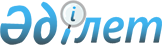 2013-2015 жылдарға арналған қалалық бюджет туралы
					
			Күшін жойған
			
			
		
					Қызылорда қалалық мәслихатының 2012 жылғы 20 желтоқсандағы N 12/2 шешімі. Қызылорда облысының Әділет департаментінде 2012 жылғы 28 желтоқсанда N 4378 тіркелді. Қолданылу мерзімінің аяқталуына байланысты күші жойылды - (Қызылорда қалалық мәслихатының 2014 жылғы 15 сәуірдегі N 259 хатымен)      Ескерту. Қолданылу мерзімінің аяқталуына байланысты күші жойылды - (Қызылорда қалалық мәслихатының 15.04.2014 N 259 хатымен).      РҚАО-ның ескертпесі.

      Құжаттың мәтінінде түпнұсқаның пунктуациясы мен орфографиясы сақталған.

      "Қазақстан Республикасының Бюджет кодексі" Қазақстан Республикасының 2008 жылғы 4 желтоқсандағы кодексіне, "Қазақстан Республикасындағы жергілікті мемлекеттік басқару және өзін-өзі басқару туралы" Қазақстан Республикасының 2001 жылғы 23 қаңтардағы Заңының 6-бабының 1-тармағының 1) тармақшасына сәйкес, Қызылорда қалалық мәслихаты ШЕШТІ:



      1. 2013-2015 жылдарға арналған қалалық бюджет 1, 2 және 3-қосымшаларға сәйкес, оның ішінде 2013 жылға мынадай көлемде бекітілсін:

      1) кірістер – 31 192 278 мың теңге, оның ішінде:

      салықтық түсімдер – 8 763 340 мың теңге;

      салықтық емес түсімдер – 133 161 мың теңге;

      негізгі капиталды сатудан түсетін түсімдер – 929 499 мың теңге;

      трансферттердің түсімдері – 21 366 278 мың теңге, оның ішінде субвенция көлемі 3 613 100 мың теңге;

      2) шығындар – 31 718 657,8 мың теңге;

      3) таза бюджеттік кредиттеу – 39 042 мың теңге, оның ішінде:

      бюджеттік кредиттер – 42 425 мың теңге;

      бюджеттік кредиттерді өтеу – 3 383 мың теңге;

      4) қаржы активтерімен жасалатын операциялар бойынша сальдо – 1 393 352,0 мың теңге, оның ішінде:

      қаржы активтерін сатып алу - 1 393 352,0 мың теңге;

      5) бюджет тапшылығы (профициті) – - 1 958 773,8 мың теңге;

      6) бюджет тапшылығын қаржыландыру (профицитті пайдалану) – 1 958 773,8 мың теңге;

      қарыздар түсімі – 1 669 549 мың теңге;

      қарыздарды өтеу - 604 053 мың теңге;

      бюджет қаражатының пайдаланылатын қалдықтары - 876 817,8 мың теңге.

      Ескерту. 1-тармақ жаңа редакцияда - Қызылорда қалалық мәслихатының 26.02.2013 N 14/1 шешімімен (01.01.2013 бастап қолданысқа енгізіледі); өзгеріс енгізілді - Қызылорда қалалық мәслихатының 29.04.2013 N 16/2 шешімімен (01.01.2013 бастап қолданысқа енгізіледі); 22.05.2013 N 17/1 шешімімен (алғаш ресми жарияланған күннен бастап қолданысқа енгізіледі және 01.01.2013 бастап пайда болған қатынастарға таралады); 16.07.2013 N 19/1 шешімімен (алғаш ресми жарияланған күннен бастап қолданысқа енгізіледі және 01.01.2013 бастап пайда болған қатынастарға таралады); 28.08.2013 N 21/1 шешімімен (алғаш ресми жарияланған күннен бастап қолданысқа енгізіледі және 01.01.2013 бастап пайда болған қатынастарға таралады); 29.10.2013 N 23/1 шешімімен (алғашқы ресми жарияланған күнінен бастап қолданысқа енгізіледі және 01.01.2013 бастап пайда болған қатынастарға таралады); 05.12.2013 N 24/1 шешімімен (алғашқы ресми жарияланған күнінен бастап қолданысқа енгізіледі және 01.01.2013 бастап пайда болған қатынастарға таралады).



      2. Жергілікті атқарушы органның резерві 164 924 мың теңге сомасында бекітілсін.

      Ескерту. 2-тармақ жаңа редакцияда - Қызылорда қалалық мәслихатының 26.02.2013 N 14/1 шешімімен (01.01.2013 бастап қолданысқа енгізіледі).



      3. Қалалық маңыздағы автомобиль жолдарын күтіп ұстау және жөндеу шығындарына бағытталатын бюджет қаражатының ең төменгі мөлшері 293 117 мың теңге көлемінде ескерілсін.



      4. Кент және ауылдық округтердің бюджеттік бағдарламалары бойынша 2013-2015 жылдарға арналған шығындар көлемі 4, 5 және 6-қосымшаларға сәйкес бекітілсін.



      5. 2013 жылға арналған қалалық бюджетті атқару процесінде секвестрлеуге жатпайтын қалалық бюджеттік бағдарламалар тізбесі 7-қосымшаға сәйкес бекітілсін.



      6. Осы шешім 2013 жылғы 1 қаңтардан бастап қолданысқа енгізіледі.      Қалалық мәслихаттың кезекті 

      ХІІ сессиясының төрайымы               Р. Қалжанова      Қызылорда қалалық

      мәслихатының хатшысы                   И. Құттықожаев      Қалалық мәслихаттың

      2012 жылғы 20 желтоқсандағы

      N 12/2 шешіміне 1-қосымша        

2013 жылға арналған қалалық бюджет      Ескерту. 1-қосымша жаңа редакцияда - Қызылорда қалалық мәслихатының 05.12.2013 N 24/1 шешімімен (алғашқы ресми жарияланған күнінен бастап қолданысқа енгізіледі және 01.01.2013 бастап пайда болған қатынастарға таралады).Қалалық мәслихаттың

      2012 жылғы 20 желтоқсандағы

      N 12/2 шешіміне 2-қосымша        

2014 жылға арналған қалалық бюджет      Қалалық мәслихаттың

      2012 жылғы 20 желтоқсандағы

      N 12/2 шешіміне 3-қосымша        

2015 жылға арналған қалалық бюджет      Қалалық мәслихаттың

      2012 жылғы 20 желтоқсандағы

      N 12/2 шешіміне 4-қосымша        

Кент, ауылдық округтердің бюджеттік бағдарламалары бойынша 2013 жылға арналған шығындар көлемі      Ескерту. 4-қосымша жаңа редакцияда - Қызылорда қалалық мәслихатының 05.12.2013 N 24/1 шешімімен (алғашқы ресми жарияланған күнінен бастап қолданысқа енгізіледі және 01.01.2013 бастап пайда болған қатынастарға таралады).Қалалық мәслихаттың

      2012 жылғы 20 желтоқсандағы

      N 12/2 шешіміне 5-қосымша        

Кент, ауылдық округтердің бюджеттік бағдарламалары бойынша 2014 жылға арналған шығындар көлемі      Қалалық мәслихаттың

      2012 жылғы 20 желтоқсандағы

      N 12/2 шешіміне 6-қосымша        

Кент, ауылдық округтердің бюджеттік бағдарламалары бойынша 2015 жылға арналған шығындар көлемі      Қалалық мәслихаттың

      2012 жылғы 20 желтоқсандағы

      N 12/2 шешіміне 7-қосымша        

2013 жылға арналған қалалық бюджетті атқару процесінде секвестрлеуге жатпайтын қалалық бюджеттік бағдарламалар тізбесі
					© 2012. Қазақстан Республикасы Әділет министрлігінің «Қазақстан Республикасының Заңнама және құқықтық ақпарат институты» ШЖҚ РМК
				СанатыСанатыСанатыСанатыСанатыСанатыСомасы, мың теңге
СыныбыСыныбыСыныбыСыныбыСыныбыІшкі сыныбыІшкі сыныбыІшкі сыныбыІшкі сыныбыЕрекшелігі Ерекшелігі Ерекшелігі Атауы
1. Кірістер1. Кірістер31 192 278,01
Салықтық түсiмдерСалықтық түсiмдер8 763 340,001Табыс салығыТабыс салығы3 831 554,02Жеке табыс салығыЖеке табыс салығы3 831 554,001Төлем көзінен салық салынатын табыстардан ұсталатын жеке табыс салығыТөлем көзінен салық салынатын табыстардан ұсталатын жеке табыс салығы3 201 085,002Төлем көзінен салық салынбайтын табыстардан ұсталатын жеке табыс салығыТөлем көзінен салық салынбайтын табыстардан ұсталатын жеке табыс салығы321 722,004Төлем көзінен салық салынатын шетелдік азаматтар табыстарынан ұсталатын жеке табыс салығыТөлем көзінен салық салынатын шетелдік азаматтар табыстарынан ұсталатын жеке табыс салығы306 000,005Төлем көзінен салық салынбайтын шетелдік азаматтар табыстарынан ұсталатын жеке табыс салығы Төлем көзінен салық салынбайтын шетелдік азаматтар табыстарынан ұсталатын жеке табыс салығы 2 747,003Әлеуметтiк салықӘлеуметтiк салық2 866 798,01Әлеуметтiк салықӘлеуметтiк салық2 866 798,001Әлеуметтiк салықӘлеуметтiк салық2 866 798,004Меншiкке салынатын салықтарМеншiкке салынатын салықтар1 494 128,01Мүлiкке салынатын салықтарМүлiкке салынатын салықтар884 239,001Заңды тұлғалардың және жеке кәсiпкерлердiң мүлкiне салынатын салықЗаңды тұлғалардың және жеке кәсiпкерлердiң мүлкiне салынатын салық855 739,002Жеке тұлғалардың мүлкiне салынатын салықЖеке тұлғалардың мүлкiне салынатын салық28 500,03Жер салығы Жер салығы 158 532,001Ауыл шаруашылығы мақсатындағы жерлерге жеке тұлғалардан алынатын жер салығыАуыл шаруашылығы мақсатындағы жерлерге жеке тұлғалардан алынатын жер салығы300,002Елдi мекендер жерлерiне жеке тұлғалардан алынатын жер салығыЕлдi мекендер жерлерiне жеке тұлғалардан алынатын жер салығы18 777,003Өнеркәсiп, көлiк, байланыс, қорғаныс жерiне және ауыл шаруашылығына арналмаған өзге де жерге салынатын жер салығыӨнеркәсiп, көлiк, байланыс, қорғаныс жерiне және ауыл шаруашылығына арналмаған өзге де жерге салынатын жер салығы7 200,006Ерекше қорғалатын табиғи аумақтың жеріне, сауықтыру, рекреациялық және тарихи-мәдени мақсаттағы жерлерге салынатын жер салығыЕрекше қорғалатын табиғи аумақтың жеріне, сауықтыру, рекреациялық және тарихи-мәдени мақсаттағы жерлерге салынатын жер салығы20,007Ауыл шаруашылығы мақсатындағы жерлерге заңды тұлғалардан, жеке кәсiпкерлерден, жеке нотариустар мен адвокаттардан алынатын жер салығыАуыл шаруашылығы мақсатындағы жерлерге заңды тұлғалардан, жеке кәсiпкерлерден, жеке нотариустар мен адвокаттардан алынатын жер салығы30,008Елді мекендер жерлеріне заңды тұлғалардан, жеке кәсіпкерлерден, жеке нотариустар мен адвокаттардан алынатын жер салығыЕлді мекендер жерлеріне заңды тұлғалардан, жеке кәсіпкерлерден, жеке нотариустар мен адвокаттардан алынатын жер салығы132 205,04Көлiк құралдарына салынатын салықКөлiк құралдарына салынатын салық451 037,001Заңды тұлғалардан көлiк құралдарына салынатын салықЗаңды тұлғалардан көлiк құралдарына салынатын салық161 037,002Жеке тұлғалардан көлiк құралдарына салынатын салықЖеке тұлғалардан көлiк құралдарына салынатын салық290 000,05Бiрыңғай жер салығыБiрыңғай жер салығы320,001Бiрыңғай жер салығыБiрыңғай жер салығы320,005Тауарларға, жұмыстарға және қызметтерге салынатын iшкi салықтарТауарларға, жұмыстарға және қызметтерге салынатын iшкi салықтар255 545,02АкциздерАкциздер84 847,007Қазақстан Республикасының аумағында өндірілген сыраҚазақстан Республикасының аумағында өндірілген сыра1 747,090Өндірушілер көтерме саудада сататын өзі өндіретін бензин (авиациялық бензинді қоспағанда)Өндірушілер көтерме саудада сататын өзі өндіретін бензин (авиациялық бензинді қоспағанда)19 800,091Өндірушілер көтерме саудада сататын өзі өндіретін дизель отыныӨндірушілер көтерме саудада сататын өзі өндіретін дизель отыны9 500,093Өндірушілерге бөлшек саудада өткізетін өз өндірісінің, сондай-ақ өз өндірістік мұқтаждарына пайдаланылатын дизель отыныӨндірушілерге бөлшек саудада өткізетін өз өндірісінің, сондай-ақ өз өндірістік мұқтаждарына пайдаланылатын дизель отыны0,096Заңды және жеке тұлғалар бөлшек саудада өткізетін, сондай-ақ өзінің өндірістік мұқтаждарына пайдаланылатын бензин (авиациялықты қоспағанда)Заңды және жеке тұлғалар бөлшек саудада өткізетін, сондай-ақ өзінің өндірістік мұқтаждарына пайдаланылатын бензин (авиациялықты қоспағанда)45 300,097Заңды және жеке тұлғаларға бөлшек саудада өткізетін, сондай-ақ өз өндірістік мұқтаждарына пайдаланылатын дизель отыныЗаңды және жеке тұлғаларға бөлшек саудада өткізетін, сондай-ақ өз өндірістік мұқтаждарына пайдаланылатын дизель отыны8 500,03Табиғи және басқа ресурстарды пайдаланғаны үшiн түсетiн түсiмдерТабиғи және басқа ресурстарды пайдаланғаны үшiн түсетiн түсiмдер25 700,015Жер учаскелерiн пайдаланғаны үшiн төлем Жер учаскелерiн пайдаланғаны үшiн төлем 25 700,04Кәсiпкерлiк және кәсiби қызметтi жүргiзгенi үшiн алынатын алымдарКәсiпкерлiк және кәсiби қызметтi жүргiзгенi үшiн алынатын алымдар117 621,001Жеке кәсiпкерлердi мемлекеттiк тiркегенi үшiн алынатын алымЖеке кәсiпкерлердi мемлекеттiк тiркегенi үшiн алынатын алым8 200,002Жекелеген қызмет түрлерiмен айналысу құқығы үшiн алынатын лицензиялық алымЖекелеген қызмет түрлерiмен айналысу құқығы үшiн алынатын лицензиялық алым15 313,003Заңды тұлғаларды мемлекеттiк тiркегенi және филиалдар мен өкiлдiктердi есептiк тiркегенi, сондай-ақ оларды қайта тіркегені үшiн алым Заңды тұлғаларды мемлекеттiк тiркегенi және филиалдар мен өкiлдiктердi есептiк тiркегенi, сондай-ақ оларды қайта тіркегені үшiн алым 6 500,004Аукциондардан алынатын алымАукциондардан алынатын алым409,005Жылжымалы мүлікті кепілдікке салуды мемлекеттік тіркегені және кеменiң немесе жасалып жатқан кеменiң ипотекасы үшін алынатын алымЖылжымалы мүлікті кепілдікке салуды мемлекеттік тіркегені және кеменiң немесе жасалып жатқан кеменiң ипотекасы үшін алынатын алым6 650,014Көлік құралдарын мемлекеттік тіркегені, сондай-ақ оларды қайта тіркегені үшiн алым Көлік құралдарын мемлекеттік тіркегені, сондай-ақ оларды қайта тіркегені үшiн алым 7 400,018Жылжымайтын мүлiкке және олармен мәміле жасау құқығын мемлекеттiк тiркегенi үшiн алынатын алымЖылжымайтын мүлiкке және олармен мәміле жасау құқығын мемлекеттiк тiркегенi үшiн алынатын алым43 149,020Сыртқы (көрнекі) жарнаманы аудандық маңызы бар қалалар, ауылдар, кенттер, ауылдық округтер аумақтары арқылы өтетін облыстық маңызы бар жалпыға ортақ пайдаланылатын автомобиль жолдарының бөлінген белдеуіндегі жарнаманы тұрақты орналастыру объектілерінде орналастырғаны үшін төлемақыны қоспағанда, сыртқы (көрнекі) жарнаманы облыстық маңызы бар жалпыға ортақ пайдаланылатын автомобиль жолдарының бөлінген белдеуіндегі жарнаманы тұрақты орналастыру объектілерінде орналастырғаны үшін төлемақыСыртқы (көрнекі) жарнаманы аудандық маңызы бар қалалар, ауылдар, кенттер, ауылдық округтер аумақтары арқылы өтетін облыстық маңызы бар жалпыға ортақ пайдаланылатын автомобиль жолдарының бөлінген белдеуіндегі жарнаманы тұрақты орналастыру объектілерінде орналастырғаны үшін төлемақыны қоспағанда, сыртқы (көрнекі) жарнаманы облыстық маңызы бар жалпыға ортақ пайдаланылатын автомобиль жолдарының бөлінген белдеуіндегі жарнаманы тұрақты орналастыру объектілерінде орналастырғаны үшін төлемақы30 000,05Ойын бизнесіне салықОйын бизнесіне салық27 377,002Тіркелген салықТіркелген салық27 377,007Басқа да салықтарБасқа да салықтар395,01Басқа да салықтарБасқа да салықтар395,010Жергілікті бюджетке түсетін өзге де салық түсімдеріЖергілікті бюджетке түсетін өзге де салық түсімдері395,008Заңдық мәнді іс-әрекеттерді жасағаны және (немесе) оған уәкілеттігі бар мемлекеттік органдар немесе лауазымды адамдар құжаттар бергені үшін алынатын міндетті төлемдерЗаңдық мәнді іс-әрекеттерді жасағаны және (немесе) оған уәкілеттігі бар мемлекеттік органдар немесе лауазымды адамдар құжаттар бергені үшін алынатын міндетті төлемдер314 920,01Мемлекеттiк бажМемлекеттiк баж314 920,002Мемлекеттік мекемелерге сотқа берілетін талап арыздарынан алынатын мемлекеттік бажды қоспағанда, мемлекеттік баж сотқа берілетін талап арыздардан, ерекше талап ету істері арыздарынан, ерекше жүргізілетін істер бойынша арыздардан (шағымдардан), сот бұйрығын шығару туралы өтініштерден, атқару парағының дубликатын беру туралы шағымдардан, аралық (төрелік) соттардың және шетелдік соттардың шешімдерін мәжбүрлеп орындауға атқару парағын беру туралы шағымдардың, сот актілерінің атқару парағының және өзге де құжаттардың көшірмелерін қайта беру туралы шағымдардан алынадыМемлекеттік мекемелерге сотқа берілетін талап арыздарынан алынатын мемлекеттік бажды қоспағанда, мемлекеттік баж сотқа берілетін талап арыздардан, ерекше талап ету істері арыздарынан, ерекше жүргізілетін істер бойынша арыздардан (шағымдардан), сот бұйрығын шығару туралы өтініштерден, атқару парағының дубликатын беру туралы шағымдардан, аралық (төрелік) соттардың және шетелдік соттардың шешімдерін мәжбүрлеп орындауға атқару парағын беру туралы шағымдардың, сот актілерінің атқару парағының және өзге де құжаттардың көшірмелерін қайта беру туралы шағымдардан алынады300 000,004Азаматтық хал актілерін тіркегені үшін, сондай-ақ азаматтарға азаматтық хал актілерін тіркеу туралы куәліктерді және азаматтық хал актілері жазбаларын өзгертуге, толықтыруға және қалпына келтіруге байланысты куәліктерді қайтадан бергені үшін мемлекеттік бажАзаматтық хал актілерін тіркегені үшін, сондай-ақ азаматтарға азаматтық хал актілерін тіркеу туралы куәліктерді және азаматтық хал актілері жазбаларын өзгертуге, толықтыруға және қалпына келтіруге байланысты куәліктерді қайтадан бергені үшін мемлекеттік баж7 759,005Шетелге баруға және Қазақстан Республикасына басқа мемлекеттерден адамдарды шақыруға құқық беретін құжаттарды ресімдегені үшін, сондай-ақ осы құжаттарға өзгерістер енгізгені үшін мемлекеттік бажШетелге баруға және Қазақстан Республикасына басқа мемлекеттерден адамдарды шақыруға құқық беретін құжаттарды ресімдегені үшін, сондай-ақ осы құжаттарға өзгерістер енгізгені үшін мемлекеттік баж945,006Шетелдіктердің паспорттарына немесе оларды ауыстыратын құжаттарына Қазақстан Республикасынан кету және Қазақстан Республикасына келу құқығына виза бергені үшін мемлекеттік бажШетелдіктердің паспорттарына немесе оларды ауыстыратын құжаттарына Қазақстан Республикасынан кету және Қазақстан Республикасына келу құқығына виза бергені үшін мемлекеттік баж800,007Қазақстан Республикасының азаматтығын алу, Қазақстан Республикасы азаматтығын қалпына келтіру және Қазақстан Республикасының азаматтығын тоқтату туралы құжаттарды ресімдегені үшін мемлекеттік бажҚазақстан Республикасының азаматтығын алу, Қазақстан Республикасы азаматтығын қалпына келтіру және Қазақстан Республикасының азаматтығын тоқтату туралы құжаттарды ресімдегені үшін мемлекеттік баж100,008Тұрғылықты жерін тіркегені үшін мемлекеттік бажТұрғылықты жерін тіркегені үшін мемлекеттік баж3 185,009Аңшы куәлігін бергені және оны жыл сайын тіркегені үшін мемлекеттік бажАңшы куәлігін бергені және оны жыл сайын тіркегені үшін мемлекеттік баж143,010Жеке және заңды тұлғалардың азаматтық, қызметтік қаруының (аңшылық суық қаруды, белгі беретін қаруды, ұңғысыз атыс қаруын, механикалық шашыратқыштарды, көзден жас ағызатын немесе тітіркендіретін заттар толтырылған аэрозольді және басқа құрылғыларды, үрлемелі қуаты 7,5 Дж-дан аспайтын пневматикалық қаруды қоспағанда және калибрлі 4,5 мм-ге дейінгілерін қоспағанда) әрбір бірлігін тіркегені және қайта тіркегені үшін алынатын мемлекеттік бажЖеке және заңды тұлғалардың азаматтық, қызметтік қаруының (аңшылық суық қаруды, белгі беретін қаруды, ұңғысыз атыс қаруын, механикалық шашыратқыштарды, көзден жас ағызатын немесе тітіркендіретін заттар толтырылған аэрозольді және басқа құрылғыларды, үрлемелі қуаты 7,5 Дж-дан аспайтын пневматикалық қаруды қоспағанда және калибрлі 4,5 мм-ге дейінгілерін қоспағанда) әрбір бірлігін тіркегені және қайта тіркегені үшін алынатын мемлекеттік баж120,012Қаруды және оның оқтарын сақтауға немесе сақтау мен алып жүруге, тасымалдауға, Қазақстан Республикасының аумағына әкелуге және Қазақстан Республикасынан әкетуге рұқсат бергені үшін алынатын мемлекеттік бажҚаруды және оның оқтарын сақтауға немесе сақтау мен алып жүруге, тасымалдауға, Қазақстан Республикасының аумағына әкелуге және Қазақстан Республикасынан әкетуге рұқсат бергені үшін алынатын мемлекеттік баж1 748,021Тракторшы-машинистің куәлігі берілгені үшін алынатын мемлекеттік бажТракторшы-машинистің куәлігі берілгені үшін алынатын мемлекеттік баж120,02
Салықтық емес түсiмдерСалықтық емес түсiмдер133 161,001Мемлекеттік меншіктен түсетін кірістерМемлекеттік меншіктен түсетін кірістер15 545,01Мемлекеттік кәсіпорындардың таза кірісі бөлігінің түсімдеріМемлекеттік кәсіпорындардың таза кірісі бөлігінің түсімдері1 630,002Коммуналдық мемлекеттік кәсіпорындардың таза кірісінің бір бөлігінің түсімдеріКоммуналдық мемлекеттік кәсіпорындардың таза кірісінің бір бөлігінің түсімдері1 630,05Мемлекет меншігіндегі мүлікті жалға беруден түсетін кірістер Мемлекет меншігіндегі мүлікті жалға беруден түсетін кірістер 13 240,004Облыстың коммуналдық меншігіндегі мүлікті жалға беруден түсетін кірістерОблыстың коммуналдық меншігіндегі мүлікті жалға беруден түсетін кірістер5 140,005Облыстың коммуналдық меншігіндегі тұрғын үй қорынан үйлерді жалға беруден түсетін кірістерОблыстың коммуналдық меншігіндегі тұрғын үй қорынан үйлерді жалға беруден түсетін кірістер8 100,07Мемлекеттік бюджеттен берілген кредиттер бойынша сыйақыларМемлекеттік бюджеттен берілген кредиттер бойынша сыйақылар675,006Қарыз алушы банктерге жергілікті бюджеттен берілген бюджеттік кредиттер бойынша сыйақыларҚарыз алушы банктерге жергілікті бюджеттен берілген бюджеттік кредиттер бойынша сыйақылар670,013Жеке тұлғаларға жергілікті бюджеттен берілген бюджеттік кредиттер бойынша сыйақыларЖеке тұлғаларға жергілікті бюджеттен берілген бюджеттік кредиттер бойынша сыйақылар5,002Мемлекеттік бюджеттен қаржыландырылатын мемлекеттік мекемелердің тауарларды (жұмыстарды, қызметтерді) өткізуінен түсетін түсімдерМемлекеттік бюджеттен қаржыландырылатын мемлекеттік мекемелердің тауарларды (жұмыстарды, қызметтерді) өткізуінен түсетін түсімдер127,01Мемлекеттік бюджеттен қаржыландырылатын мемлекеттік мекемелердің тауарларды (жұмыстарды, қызметтерді) өткізуінен түсетін түсімдерМемлекеттік бюджеттен қаржыландырылатын мемлекеттік мекемелердің тауарларды (жұмыстарды, қызметтерді) өткізуінен түсетін түсімдер127,002Жергілікті бюджеттен қаржыландырылатын мемлекеттік мекемелер көрсететін қызметтерді сатудан түсетін түсімдерЖергілікті бюджеттен қаржыландырылатын мемлекеттік мекемелер көрсететін қызметтерді сатудан түсетін түсімдер127,003Мемлекеттік бюджеттен қаржыландырылатын мемлекеттік мекемелер ұйымдастыратын мемлекеттік сатып алуды өткізуден түсетін ақша түсімдеріМемлекеттік бюджеттен қаржыландырылатын мемлекеттік мекемелер ұйымдастыратын мемлекеттік сатып алуды өткізуден түсетін ақша түсімдері45,01Мемлекеттік бюджеттен қаржыландырылатын мемлекеттік мекемелер ұйымдастыратын мемлекеттік сатып алуды өткізуден түсетін ақша түсімдеріМемлекеттік бюджеттен қаржыландырылатын мемлекеттік мекемелер ұйымдастыратын мемлекеттік сатып алуды өткізуден түсетін ақша түсімдері45,002Жергiлiктi бюджеттен қаржыландырылатын мемлекеттiк мекемелер ұйымдастыратын мемлекеттiк сатып алуды өткiзуден түсетiн ақшаның түсiмiЖергiлiктi бюджеттен қаржыландырылатын мемлекеттiк мекемелер ұйымдастыратын мемлекеттiк сатып алуды өткiзуден түсетiн ақшаның түсiмi45,004Мемлекеттік бюджеттен қаржыландырылатын, сондай-ақ Қазақстан Республикасы Ұлттық Банкінің бюджетінен (шығыстар сметасынан) ұсталатын және қаржыландырылатын мемлекеттік мекемелер салатын айыппұлдар, өсімпұлдар, санкциялар, өндіріп алуларМемлекеттік бюджеттен қаржыландырылатын, сондай-ақ Қазақстан Республикасы Ұлттық Банкінің бюджетінен (шығыстар сметасынан) ұсталатын және қаржыландырылатын мемлекеттік мекемелер салатын айыппұлдар, өсімпұлдар, санкциялар, өндіріп алулар13 143,01Мұнай секторы ұйымдарынан түсетін түсімдерді қоспағанда, мемлекеттік бюджеттен қаржыландырылатын, сондай-ақ Қазақстан Республикасы Ұлттық Банкінің бюджетінен (шығыстар сметасынан) ұсталатын және қаржыландырылатын мемлекеттік мекемелер салатын айыппұлдар, өсімпұлдар, санкциялар, өндіріп алуларМұнай секторы ұйымдарынан түсетін түсімдерді қоспағанда, мемлекеттік бюджеттен қаржыландырылатын, сондай-ақ Қазақстан Республикасы Ұлттық Банкінің бюджетінен (шығыстар сметасынан) ұсталатын және қаржыландырылатын мемлекеттік мекемелер салатын айыппұлдар, өсімпұлдар, санкциялар, өндіріп алулар13 143,005Облыстық бюджеттен қаржыландырылатын мемлекеттік мекемелер салатын әкімшілік айыппұлдар, өсімпұлдар, санкциялар, өндіріп алуларОблыстық бюджеттен қаржыландырылатын мемлекеттік мекемелер салатын әкімшілік айыппұлдар, өсімпұлдар, санкциялар, өндіріп алулар6 143,014Жергілікті бюджеттен қаржыландырылатын мемлекеттік мекемелермен алынатын өзге де айыппұлдар, өсімпұлдар, санкцияларЖергілікті бюджеттен қаржыландырылатын мемлекеттік мекемелермен алынатын өзге де айыппұлдар, өсімпұлдар, санкциялар7 000,006Басқа да салықтық емес түсімдерБасқа да салықтық емес түсімдер104 301,01Басқа да салықтық емес түсімдерБасқа да салықтық емес түсімдер104 301,005Жергілікті бюджеттен қаржыландырылатын мемлекеттік мекемелердің дебиторлық, депоненттік берешегінің түсіміЖергілікті бюджеттен қаржыландырылатын мемлекеттік мекемелердің дебиторлық, депоненттік берешегінің түсімі55,007Бұрын жергілікті бюджеттен алынған, пайдаланылмаған қаражаттардың қайтарылуыБұрын жергілікті бюджеттен алынған, пайдаланылмаған қаражаттардың қайтарылуы1 550,009Жергілікті бюджетке түсетін салықтық емес басқа да түсімдерЖергілікті бюджетке түсетін салықтық емес басқа да түсімдер102 696,03
Негiзгi капиталды сатудан түсетін түсімдерНегiзгi капиталды сатудан түсетін түсімдер929 499,001Мемлекеттік мекемелерге бекітілген мемлекеттік мүлікті сатуМемлекеттік мекемелерге бекітілген мемлекеттік мүлікті сату597 871,01Мемлекеттік мекемелерге бекітілген мемлекеттік мүлікті сатуМемлекеттік мекемелерге бекітілген мемлекеттік мүлікті сату597 871,002Жергілікті бюджеттен қаржыландырылатын мемлекеттік мекемелерге бекітілген мүлікті сатудан түсетін түсімдерЖергілікті бюджеттен қаржыландырылатын мемлекеттік мекемелерге бекітілген мүлікті сатудан түсетін түсімдер500,003Азаматтарға пәтерлер сатудан түсетін түсімдерАзаматтарға пәтерлер сатудан түсетін түсімдер597 371,003Жердi және материалдық емес активтердi сатуЖердi және материалдық емес активтердi сату331 628,01Жердi сатуЖердi сату327 005,001Жер учаскелерiн сатудан түсетiн түсiмдерЖер учаскелерiн сатудан түсетiн түсiмдер327 005,02Материалдық емес активтерді сату Материалдық емес активтерді сату 462302Жер учаскелерін жалдау құқығын сатқаны үшін төлемЖер учаскелерін жалдау құқығын сатқаны үшін төлем4 623,04
Трансферттердің түсімдеріТрансферттердің түсімдері21 366 278,002Мемлекеттiк басқарудың жоғары тұрған органдарынан түсетiн трансферттерМемлекеттiк басқарудың жоғары тұрған органдарынан түсетiн трансферттер21 366 278,02Облыстық бюджеттен түсетiн трансферттерОблыстық бюджеттен түсетiн трансферттер21 366 278,001Ағымдағы нысаналы трансферттерАғымдағы нысаналы трансферттер4 844 288,002Нысаналы даму трансферттеріНысаналы даму трансферттері12 908 890,003СубвенцияларСубвенциялар3 613 100,0Функционалдық топФункционалдық топФункционалдық топФункционалдық топФункционалдық топФункционалдық топКіші функцияКіші функцияКіші функцияКіші функцияКіші функцияБюджеттік бағдарламалардың әкімшісіБюджеттік бағдарламалардың әкімшісіБюджеттік бағдарламалардың әкімшісіБюджеттік бағдарламалардың әкімшісіБағдарламаБағдарламаБағдарламаКіші бағдарламаКіші бағдарламаАтауы
2. ШЫҒЫНДАР31 718 657,801
Жалпы сипаттағы мемлекеттiк қызметтер 440 785,01Мемлекеттiк басқарудың жалпы функцияларын орындайтын өкiлдi, атқарушы және басқа органдар368 964,0112Аудан (облыстық маңызы бар қала) мәслихатының аппараты38 311,0001Аудан (облыстық маңызы бар қала) мәслихатының қызметін қамтамасыз ету жөніндегі қызметтер36 050,0003Мемлекеттік органның күрделі шығыстары2 261,0122Аудан (облыстық маңызы бар қала) әкімінің аппараты178 088,0001Аудан (облыстық маңызы бар қала) әкімінің қызметін қамтамасыз ету жөніндегі қызметтер139 325,0002Ақпараттық жүйелер құру23 639,0003Мемлекеттік органның күрделі шығыстары15 124,0123Қаладағы аудан, аудандық маңызы бар қала, кент, ауыл, ауылдық округ әкімінің аппараты152 565,0001Қаладағы аудан, аудандық маңызы бар қала, кент, ауыл, ауылдық округ әкімінің қызметін қамтамасыз ету жөніндегі қызметтер131 563,0011Республикалық бюджеттен берілетін трансферттер есебінен10 494,0015Жергілікті бюджет қаражаты есебінен121 069,0022Мемлекеттік органның күрделі шығыстары21 002,0011Республикалық бюджеттен берілетін трансферттер есебінен0,0015Жергілікті бюджет қаражаты есебінен21 002,02Қаржылық қызмет36 369,0452Ауданның (облыстық маңызы бар қаланың) қаржы бөлімі36 369,0001Ауданның (облыстық маңызы бар қаланың) бюджетін орындау және ауданның (облыстық маңызы бар қаланың) коммуналдық меншігін басқару саласындағы мемлекеттік саясатты іске асыру жөніндегі қызметтер26 035,0002Ақпараттық жүйелер құру651,0003Салық салу мақсатында мүлікті бағалауды жүргізу7 206,0011Коммуналдық меншікке түскен мүлікті есепке алу, сақтау, бағалау және сату339,0018Мемлекеттік органның күрделі шығыстары2 138,05Жоспарлау және статистикалық қызмет34 852,0453Ауданның (облыстық маңызы бар қаланың) экономика және бюджеттік жоспарлау бөлімі34 852,0001Экономикалық саясатты, мемлекеттік жоспарлау жүйесін қалыптастыру және дамыту және ауданды (облыстық маңызы бар қаланы) басқару саласындағы мемлекеттік саясатты іске асыру жөніндегі қызметтер30 088,0004Мемлекеттік органның күрделі шығыстары4 764,09Жалпы сипаттағы өзге де мемлекеттік қызметтер600,0467Ауданның (облыстық маңызы бар қаланың) құрылыс бөлімі600,0040Мемлекеттік органдардың объектілерін дамыту600,002
Қорғаныс21 276,01Әскери мұқтаждар6 019,0122Аудан (облыстық маңызы бар қала) әкімінің аппараты6 019,0005Жалпыға бірдей әскери міндетті атқару шеңберіндегі іс-шаралар6 019,02Төтенше жағдайлар жөнiндегi жұмыстарды ұйымдастыру15 257,0122Аудан (облыстық маңызы бар қала) әкімінің аппараты15 257,0006Аудан (облыстық маңызы бар қала) ауқымындағы төтенше жағдайлардың алдын алу және оларды жою15 257,003
Қоғамдық тәртіп, қауіпсіздік, құқықтық, сот, қылмыстық-атқару қызметі493 714,09Қоғамдық тәртіп және қауіпсіздік саласындағы басқа да қызметтер493 714,0458Ауданның (облыстық маңызы бар қаланың) тұрғын үй-коммуналдық шаруашылығы, жолаушылар көлігі және автомобиль жолдары бөлімі493 714,0021Елді мекендерде жол жүрісі қауіпсіздігін қамтамасыз ету493 714,004
Бiлiм беру9 907 361,01Мектепке дейiнгi тәрбие және оқыту2 107 086,0464Ауданның (облыстық маңызы бар қаланың) білім бөлімі2 107 086,0009Мектепке дейінгі тәрбие ұйымдарының қызметін қамтамасыз ету400 396,0011Республикалық бюджеттен берілетін трансферттер есебінен7 038,0015Жергілікті бюджет қаражаты есебінен393 358,0040Мектепке дейінгі білім беру ұйымдарында мемлекеттік білім беру тапсырысын іске асыруға1 706 690,0011Республикалық бюджеттен берілетін трансферттер есебінен1 205 805,0015Жергілікті бюджет қаражаты есебінен500 885,02Бастауыш, негізгі орта және жалпы орта білім беру7 234 479,0464Ауданның (облыстық маңызы бар қаланың) білім бөлімі7 234 479,0003Жалпы білім беру7 076 642,0011Республикалық бюджеттен берілетін трансферттер есебінен195 015,0015Жергілікті бюджет қаражаты есебінен6 881 627,0006Балаларға қосымша білім беру 157 837,09Бiлiм беру саласындағы өзге де қызметтер565 796,0464Ауданның (облыстық маңызы бар қаланың) білім бөлімі486 696,0001Жергілікті деңгейде білім беру саласындағы мемлекеттік саясатты іске асыру жөніндегі қызметтер39 309,0004Ауданның (облыстық маңызы бар қаланың) мемлекеттік білім беру мекемелерінде білім беру жүйесін ақпараттандыру5 111,0005Ауданның (облыстық маңызы бар қаланың) мемлекеттік білім беру мекемелер үшін оқулықтар мен оқу-әдiстемелiк кешендерді сатып алу және жеткізу173 407,0012Мемлекеттік органның күрделі шығыстары1 132,0015Жетім баланы (жетім балаларды) және ата-аналарының қамқорынсыз қалған баланы (балаларды) күтіп-ұстауға асыраушыларына ай сайынғы ақшалай қаражат төлемдері42 244,0011Республикалық бюджеттен берілетін трансферттер есебінен42 244,0020Үйде оқытылатын мүгедек балаларды жабдықпен, бағдарламалық қамтыммен қамтамасыз ету14 580,0011Республикалық бюджеттен берілетін трансферттер есебінен14 580,0067Ведомстволық бағыныстағы мемлекеттік мекемелерінің және ұйымдарының күрделі шығыстары210 913,0011Республикалық бюджеттен берілетін трансферттер есебінен26 173,0015Жергілікті бюджет қаражаты есебінен184 740,0467Ауданның (облыстық маңызы бар қаланың) құрылыс бөлімі79 100,0037Білім беру объектілерін салу және реконструкциялау79 100,0011Республикалық бюджеттен берілетін трансферттер есебінен0,0015Жергілікті бюджет қаражаты есебінен79 100,005
Денсаулық сақтау193,09Денсаулық сақтау саласындағы өзге де қызметтер193,0123Қаладағы аудан, аудандық маңызы бар қала, кент, ауыл, ауылдық округ әкімінің аппараты193,0002Ерекше жағдайларда сырқаты ауыр адамдарды дәрігерлік көмек көрсететін ең жақын денсаулық сақтау ұйымына жеткізуді ұйымдастыру193,006
Әлеуметтiк көмек және әлеуметтiк қамсыздандыру1 094 869,02Әлеуметтiк көмек984 170,0451Ауданның (облыстық маңызы бар қаланың) жұмыспен қамту және әлеуметтік бағдарламалар бөлімі899 756,0002Еңбекпен қамту бағдарламасы125 083,0011Республикалық бюджеттен берілетін трансферттер есебінен0,0100Қоғамдық жұмыстар119 461,0101Жұмыссыздарды кәсіптік даярлау және қайта даярлау4 242,0102Халықты жұмыспен қамту саласында азаматтарды әлеуметтік қорғау жөніндегі қосымша шаралар1 380,0004Ауылдық жерлерде тұратын денсаулық сақтау, білім беру, әлеуметтік қамтамасыз ету, мәдениет, спорт және ветеринар мамандарына отын сатып алуға Қазақстан Республикасының заңнамасына сәйкес әлеуметтік көмек көрсету4 021,0005Мемлекеттік атаулы әлеуметтік көмек 13 499,0015Жергілікті бюджет қаражаты есебінен13 499,0006Тұрғын үй көмегі129 547,0007Жергілікті өкілетті органдардың шешімі бойынша мұқтаж азаматтардың жекелеген топтарына әлеуметтік көмек183 786,0028Облыстық бюджеттен берілетін трансферттер есебінен150 365,0029Ауданның (облыстық маңызы бар қаланың) бюджет қаражаты есебінен33 421,00091999 жылғы 29 шілдесінде "Отан", "Даңқ" ордендерімен марапатталған, "Халық Қаһарманы" атағын және республиканың құрметті атақтарын алған азаматтарды әлеуметтік қолдау1 093,0010Үйден тәрбиеленіп оқытылатын мүгедек балаларды материалдық қамтамасыз ету10 219,0013Белгіленген тұрғылықты жері жоқ тұлғаларды әлеуметтік бейімдеу61 784,0011Республикалық бюджеттен берілетін трансферттер есебінен25 963,0015Жергілікті бюджет қаражаты есебінен35 821,0014Мұқтаж азаматтарға үйде әлеуметтiк көмек көрсету37 048,0011Республикалық бюджеттен берілетін трансферттер есебінен1 671,0015Жергілікті бюджет қаражаты есебінен35 377,0015Зейнеткерлер мен мүгедектерге әлеуметтiк қызмет көрсету аумақтық орталығы27 820,0011Республикалық бюджеттен берілетін трансферттер есебінен20 159,0015Жергілікті бюджет қаражаты есебінен7 661,001618 жасқа дейінгі балаларға мемлекеттік жәрдемақылар212 704,0017Мүгедектерді оңалту жеке бағдарламасына сәйкес мұқтаж мүгедектерді міндетті гигиеналық құралдармен және ымдау тілі мамандарының қызметін көрсетуін, жеке көмекшілермен қамтамасыз ету92 092,0023Жұмыспен қамту орталықтарының қызметін қамтамасыз ету1 060,0011Республикалық бюджеттен берілетін трансферттер есебінен0,0015Жергілікті бюджет қаражаты есебінен1 060,0464Ауданның (облыстық маңызы бар қаланың) білім бөлімі84 414,0008Жергілікті өкілді органдардың шешімі бойынша білім беру ұйымдарының күндізгі оқу нысанында оқитындар мен тәрбиеленушілерді қоғамдық көлікте (таксиден басқа) жеңілдікпен жол жүру түрінде әлеуметтік қолдау 84 414,09Әлеуметтiк көмек және әлеуметтiк қамтамасыз ету салаларындағы өзге де қызметтер110 699,0451Ауданның (облыстық маңызы бар қаланың) жұмыспен қамту және әлеуметтік бағдарламалар бөлімі110 699,0001Жергілікті деңгейде халық үшін әлеуметтік бағдарламаларды жұмыспен қамтуды қамтамасыз етуді іске асыру саласындағы мемлекеттік саясатты іске асыру жөніндегі қызметтер 82 628,0011Жәрдемақыларды және басқа да әлеуметтік төлемдерді есептеу, төлеу мен жеткізу бойынша қызметтерге ақы төлеу4 227,0012Ақпараттық жүйелер құру3 152,0021Мемлекеттік органның күрделі шығыстары8 842,0067Ведомстволық бағыныстағы мемлекеттік мекемелерінің және ұйымдарының күрделі шығыстары11 850,007
Тұрғын үй-коммуналдық шаруашылық13 118 948,81Тұрғын үй шаруашылығы4 926 977,8123Қаладағы аудан, аудандық маңызы бар қала, кент, ауыл, ауылдық округ әкімінің аппараты1 074,0027Жұмыспен қамту - 2020 жол картасы бойынша қалаларды және ауылдық елді мекендерді дамыту шеңберінде объектілерді жөндеу және абаттандыру1 074,0011Республикалық бюджеттен берілетін трансферттер есебiнен0,0015Жергілікті бюджет қаражаты есебінен1 074,0458Ауданның (облыстық маңызы бар қаланың) тұрғын үй-коммуналдық шаруашылығы, жолаушылар көлігі және автомобиль жолдары бөлімі119 347,0002Мемлекеттiк қажеттiлiктер үшiн жер учаскелерiн алып қою, соның iшiнде сатып алу жолымен алып қою және осыған байланысты жылжымайтын мүлiктi иелiктен айыру74 865,0015Жергілікті бюджет қаражаты есебінен74 865,0004Азаматтардың жекелеген санаттарын тұрғын үймен қамтамасыз ету750,0031Кондоминиум объектісіне техникалық паспорттар дайындау43 732,0467Ауданның (облыстық маңызы бар қаланың) құрылыс бөлімі4 780 171,8003Мемлекеттік коммуналдық тұрғын үй қорының тұрғын үйін жобалау, салу және (немесе) сатып алу3 299 530,4011Республикалық бюджеттен берілетін трансферттер есебінен1 074 800,0013Республикалық бюджеттен берілетін кредиттер есебінен1 565 000,0015Жергілікті бюджет қаражаты есебінен659 730,4004Инженерлік коммуникациялық инфрақұрылымды жобалау, дамыту, жайластыру және (немесе) сатып алу1 381 444,6011Республикалық бюджеттен берілетін трансферттер есебінен1 315 000,0015Жергілікті бюджет қаражаты есебінен66 444,6022Жұмыспен қамту 2020 жол картасы шеңберiнде инженерлiк коммуникациялық инфрақұрылымдардың дамуы5 276,8015Жергілікті бюджет қаражаты есебінен5 276,8072Жұмыспен қамту 2020 жол картасы шеңберiнде тұрғын жай салу және сатып алу және инженерлiк коммуникациялық инфрақұрылымдарды дамыту және (немесе) сатып алуға93 920,0015Жергілікті бюджет қаражаты есебінен93 920,0479Аудандық (облыстық маңызы бар қаланың) тұрғын үй инспекциясы бөлімі26 385,0001Жергілікті деңгейде тұрғын үй қоры саласындағы мемлекеттік саясатты іске асыру жөніндегі қызметтер 24 404,0005Мемлекеттік органның күрделі шығыстары1 981,02Коммуналдық шаруашылық5 002 726,0458Ауданның (облыстық маңызы бар қаланың) тұрғын үй-коммуналдық шаруашылығы, жолаушылар көлігі және автомобиль жолдары бөлімі1 086 532,0012Сумен жабдықтау және су бөлу жүйесінің қызмет етуі 19 998,0028Коммуналдық шаруашылығын дамыту1 066 534,0011Республикалық бюджеттен берілетін трансферттер есебiнен263 226,0015Жергілікті бюджет қаражаты есебінен803 308,0467Ауданның (облыстық маңызы бар қаланың) құрылыс бөлімі3 916 194,0006Сумен жабдықтау және су бұру жүйесін дамыту3 657 903,0011Республикалық бюджеттен берілетін трансферттер есебiнен3 500 514,0015Жергілікті бюджет қаражаты есебінен157 389,0058Елді мекендердегі сумен жабдықтау және су бұру жүйелерін дамыту258 291,0011Республикалық бюджеттен берілетін трансферттер есебiнен228 680,0015Жергілікті бюджет қаражаты есебінен29 611,03Елді-мекендерді көркейту3 189 245,0123Қаладағы аудан, аудандық маңызы бар қала, кент, ауыл, ауылдық округ әкімінің аппараты22 577,0008Елді мекендерде көшелерді жарықтандыру17 192,0009Елдi мекендердiң санитариясын қамтамасыз ету3 130,0011Елді мекендерді абаттандыру мен көгалдандыру2 255,0458Ауданның (облыстық маңызы бар қаланың) тұрғын үй-коммуналдық шаруашылығы, жолаушылар көлігі және автомобиль жолдары бөлімі3 055 584,0015Елдi мекендердегі көшелерді жарықтандыру225 276,0016Елдi мекендердiң санитариясын қамтамасыз ету511 902,0017Жерлеу орындарын күтiп-ұстау және туысы жоқтарды жерлеу10 716,0018Елдi мекендердi абаттандыру және көгалдандыру2 307 690,0467Ауданның (облыстық маңызы бар қаланың) құрылыс бөлімі111 084,0007Қаланы және елді мекендерді көркейтуді дамыту111 084,0015Жергілікті бюджет қаражаты есебінен111 084,008
Мәдениет, спорт, туризм және ақпараттық кеңістiк587 927,01Мәдениет саласындағы қызмет162 853,0123Қаладағы аудан, аудандық маңызы бар қала, кент, ауыл, ауылдық округ әкімінің аппараты4 428,0006Жергілікті деңгейде мәдени-демалыс жұмыстарын қолдау4 428,0455Ауданның (облыстық маңызы бар қаланың) мәдениет және тілдерді дамыту бөлімі152 851,0003Мәдени-демалыс жұмысын қолдау152 851,0467Ауданның (облыстық маңызы бар қаланың) құрылыс бөлімі5 574,0011Мәдениет объектілерін дамыту5 574,0015Жергілікті бюджет қаражаты есебінен5 574,02Спорт232 667,0465Ауданның (облыстық маңызы бар қаланың) Дене шынықтыру және спорт бөлімі18 093,0006Аудандық (облыстық маңызы бар қалалық) деңгейде спорттық жарыстар өткiзу5 200,0007Әртүрлi спорт түрлерi бойынша аудан (облыстық маңызы бар қала) құрама командаларының мүшелерiн дайындау және олардың облыстық спорт жарыстарына қатысуы12 893,0467Ауданның (облыстық маңызы бар қаланың) құрылыс бөлімі214 574,0008Спорт және туризм объектілерін дамыту214 574,0015Жергілікті бюджет қаражаты есебінен214 574,03Ақпараттық кеңiстiк119 998,0455Ауданның (облыстық маңызы бар қаланың) мәдениет және тілдерді дамыту бөлімі60 630,0006Аудандық (қалалық) кiтапханалардың жұмыс iстеуi59 194,0007Мемлекеттік тілді және Қазақстан халықтарының басқа да тілдерін дамыту1 436,0456Ауданның (облыстық маңызы бар қаланың) ішкі саясат бөлімі59 368,0002Газеттер мен журналдар арқылы мемлекеттік ақпараттық саясат жүргізу жөніндегі қызметтер18 077,0005Телерадио хабарларын тарату арқылы мемлекеттік ақпараттық саясатты жүргізу жөніндегі қызметтер41 291,09Мәдениет, спорт, туризм және ақпараттық кеңiстiктi ұйымдастыру жөнiндегi өзге де қызметтер72 409,0455Ауданның (облыстық маңызы бар қаланың) мәдениет және тілдерді дамыту бөлімі21 476,0001Жергілікті деңгейде тілдерді және мәдениетті дамыту саласындағы мемлекеттік саясатты іске асыру жөніндегі қызметтер18 500,0010Мемлекеттік органның күрделі шығыстары460,0032Ведомстволық бағыныстағы мемлекеттік мекемелерінің және ұйымдарының күрделі шығыстары2 516,0456Ауданның (облыстық маңызы бар қаланың) ішкі саясат бөлімі34 230,0001Жергілікті деңгейде ақпарат, мемлекеттілікті нығайту және азаматтардың әлеуметтік сенімділігін қалыптастыру саласында мемлекеттік саясатты іске асыру жөніндегі қызметтер22 856,0003Жастар саясаты саласында іс шараларды iске асыру11 374,0465Ауданның (облыстық маңызы бар қаланың) Дене шынықтыру және спорт бөлімі16 703,0001Жергілікті деңгейде дене шынықтыру және спорт саласындағы мемлекеттік саясатты іске асыру жөніндегі қызметтер12 406,0004Мемлекеттік органның күрделі шығыстары4 297,009
Отын-энергетикалық кешені және жер қойнауын пайдалану43 617,09Отын-энергетикалық кешені және жер қойнауын пайдалану саласындағы басқа да қызметтер43 617,0458Ауданның (облыстық маңызы бар қаланың) тұрғын үй-коммуналдық шаруашылығы, жолаушылар көлігі және автомобиль жолдары бөлімі30 740,0019Жылу-энергетикалық жүйені дамыту30 740,0015Жергілікті бюджет қаражаты есебінен30 740,0467Ауданның (облыстық маңызы бар қаланың) құрылыс бөлімі12 877,0009Жылу-энергетикалық жүйені дамыту12 877,0015Жергілікті бюджет қаражаты есебінен12 877,010
Ауыл, су, орман, балық шаруашылығы, ерекше қорғалатын табиғи аумақтар, қоршаған ортаны және жануарлар дүниесін қорғау, жер қатынастары131 179,01Ауыл шаруашылығы67 406,0462Ауданның (облыстық маңызы бар қаланың) ауыл шаруашылығы бөлімі0,0001Жергілікті деңгейде ауыл шаруашылығы саласындағы мемлекеттік саясатты іске асыру жөніндегі қызметтер 0,0006Мемлекеттік органның күрделі шығыстары0,0099Мамандардың әлеуметтік көмек көрсетуі жөніндегі шараларды іске асыру0,0011Республикалық бюджеттен берілетін трансферттер есебінен0,0467Ауданның (облыстық маңызы бар қаланың) құрылыс бөлімі17 727,0010Ауыл шаруашылығы объектілерін дамыту17 727,0473Ауданның (облыстық маңызы бар қаланың) ветеринария бөлімі0,0001Жергілікті деңгейде ветеринария саласындағы мемлекеттік саясатты іске асыру жөніндегі қызметтер0,0003Мемлекеттік органның күрделі шығыстары0,0006Ауру жануарларды санитарлық союды ұйымдастыру0,0007Қаңғыбас иттер мен мысықтарды аулауды және жоюды ұйымдастыру0,0008Алып қойылатын және жойылатын ауру жануарлардың, жануарлардан алынатын өнімдер мен шикізаттың құнын иелеріне өтеу0,0009Жануарлардың энзоотиялық аурулары бойынша ветеринариялық іс-шараларды жүргізу0,0010Ауыл шаруашылығы жануарларын бірдейлендіру жөніндегі іс-шараларды жүргізу0,0474Ауданның (облыстық маңызы бар қаланың) ауыл шаруашылығы және ветеринария бөлімі49 679,0001Жергілікті деңгейде ауылшаруашылығы және ветеринария саласындағы мемлекеттік саясатты іске асыру жөніндегі қызметтер21 329,0011Республикалық бюджеттен берілетін трансферттер есебiнен518,0015Жергілікті бюджет қаражаты есебінен20 811,0003Мемлекеттік органның күрделі шығыстары3 692,0011Республикалық бюджеттен берілетін трансферттер есебiнен0,0015Жергілікті бюджет қаражаты есебінен3 692,0006Ауру жануарларды санитарлық союды ұйымдастыру0,0007Қаңғыбас иттер мен мысықтарды аулауды және жоюды ұйымдастыру16 116,0008Алып қойылатын және жойылатын ауру жануарлардың, жануарлардан алынатын өнімдер мен шикізаттың құнын иелеріне өтеу0,0011Жануарлардың энзоотиялық аурулары бойынша ветеринариялық іс-шараларды жүргізу2 677,0012Ауыл шаруашылығы жануарларын бірдейлендіру жөніндегі іс-шараларды жүргізу1 200,0099Мамандардың әлеуметтік көмек көрсетуі жөніндегі шараларды іске асыру4 665,0011Республикалық бюджеттен берілетін трансферттер есебінен4 665,06Жер қатынастары31 756,0463Ауданның (облыстық маңызы бар қаланың) жер қатынастары бөлімі31 756,0001Аудан (облыстық маңызы бар қала) аумағында жер қатынастарын реттеу саласындағы мемлекеттік саясатты іске асыру жөніндегі қызметтер26 495,0005Ақпараттық жүйелер құру0,0006Аудандық маңызы бар қалалардың, кенттердiң, ауылдардың, ауылдық округтердiң шекарасын белгiлеу кезiнде жүргiзiлетiн жерге орналастыру5 000,0007Мемлекеттік органның күрделі шығыстары261,09Ауыл, су, орман, балық шаруашылығы, қоршаған ортаны қорғау мен жер қатынастары саласындағы өзге де қызметтер32 017,0473Ауданның (облыстық маңызы бар қаланың) ветеринария бөлімі0,0011Эпизоотияға қарсы іс-шаралар жүргізу0,0011Республикалық бюджеттен берілетін трансферттер есебінен0,0474Ауданның (облыстық маңызы бар қаланың) ауыл шаруашылығы және ветеринария бөлімі32 017,0013Эпизоотияға қарсы іс-шаралар жүргізу32 017,0011Республикалық бюджеттен берілетін трансферттер есебінен32 017,011
Өнеркәсіп, сәулет, қала құрылысы және құрылыс қызметі68 744,02Сәулет, қала құрылысы және құрылыс қызметі68 744,0467Ауданның (облыстық маңызы бар қаланың) құрылыс бөлімі48 158,0001Жергілікті деңгейде құрылыс саласындағы мемлекеттік саясатты іске асыру жөніндегі қызметтер42 608,0017Мемлекеттік органның күрделі шығыстары5 550,0468Ауданның (облыстық маңызы бар қаланың) сәулет және қала құрылысы бөлімі20 586,0001Жергілікті деңгейде сәулет және қала құрылысы саласындағы мемлекеттік саясатты іске асыру жөніндегі қызметтер15 751,0004Мемлекеттік органның күрделі шығыстары4 835,012
Көлiк және коммуникация5 262 497,01Автомобиль көлiгi5 262 497,0123Қаладағы аудан, аудандық маңызы бар қала, кент, ауыл, ауылдық округ әкімінің аппараты111 193,0013Аудандық маңызы бар қалаларда, кенттерде, ауылдарда (селоларда), ауылдық (селолық) округтерде автомобиль жолдарының жұмыс істеуін қамтамасыз ету111 193,0458Ауданның (облыстық маңызы бар қаланың) тұрғын үй-коммуналдық шаруашылығы, жолаушылар көлігі және автомобиль жолдары бөлімі5 151 304,0022Көлік инфрақұрылымын дамыту3 422 350,0015Жергілікті бюджет қаражаты есебінен3 422 350,0023Автомобиль жолдарының жұмыс істеуін қамтамасыз ету1 728 954,013
Басқалар327 127,03Кәсiпкерлiк қызметтi қолдау және бәсекелестікті қорғау13 560,0469Ауданның (облыстық маңызы бар қаланың) кәсіпкерлік бөлімі13 560,0001Жергілікті деңгейде кәсіпкерлік пен өнеркәсіпті дамыту саласындағы мемлекеттік саясатты іске асыру жөніндегі қызметтер12 248,0003Кәсіпкерлік қызметті қолдау847,0004Мемлекеттік органның күрделі шығыстары465,09Басқалар313 567,0123Қаладағы аудан, аудандық маңызы бар қала, кент, ауыл, ауылдық округ әкімінің аппараты14 099,0040"Өңірлерді дамыту" Бағдарламасы шеңберінде өңірлерді экономикалық дамытуға жәрдемдесу бойынша шараларды іске асыру14 099,0011Республикалық бюджеттен берілетін трансферттер есебінен13 517,0015Жергілікті бюджет қаражаты есебінен582,0452Ауданның (облыстық маңызы бар қаланың) қаржы бөлімі190 181012Ауданның (облыстық маңызы бар қаланың) жергілікті атқарушы органының резерві 190 181100Ауданның (облыстық маңызы бар қаланың) аумағындағы табиғи және техногендік сипаттағы төтенше жағдайларды жоюға арналған ауданның (облыстық маңызы бар қаланың) жергілікті атқарушы органының төтенше резерві 14 674,0101Шұғыл шығындарға арналған ауданның (облыстық маңызы бар қаланың) жергілікті атқарушы органының резерві 32 252,0102Соттардың шешімдері бойынша міндеттемелерді орындауға арналған ауданның (облыстық маңызы бар қаланың) жергілікті атқарушы органының резерві 143 255,0458Ауданның (облыстық маңызы бар қаланың) тұрғын үй-коммуналдық шаруашылығы, жолаушылар көлігі және автомобиль жолдары бөлімі109 287,0001Жергілікті деңгейде тұрғын үй-коммуналдық шаруашылығы, жолаушылар көлігі және автомобиль жолдары саласындағы мемлекеттік саясатты іске асыру жөніндегі қызметтер103 532,0013Мемлекеттік органның күрделі шығыстары5 755,014
Борышқа қызмет көрсету8561Борышқа қызмет көрсету856452Ауданның (облыстық маңызы бар қаланың) қаржы бөлімі856013Жергілікті атқарушы органдардың облыстық бюджеттен қарыздар бойынша сыйақылар мен өзге де төлемдерді төлеу бойынша борышына қызмет көрсету856,015
Трансферттер219 5641Трансферттер219 564452Ауданның (облыстық маңызы бар қаланың) қаржы бөлімі219 564006Нысаналы пайдаланылмаған (толық пайдаланылмаған) трансферттерді қайтару168 543,0016Нысаналы мақсатқа сай пайдаланылмаған нысаналы трансферттерді қайтару45 745,0024Мемлекеттік органдардың функцияларын мемлекеттік басқарудың төмен тұрған деңгейлерінен жоғарғы деңгейлерге беруге байланысты жоғары тұрған бюджеттерге берілетін ағымдағы нысаналы трансферттер5 276,03. Таза бюджеттік кредит беру22 582Бюджеттік кредиттер25 96510
Ауыл, су, орман, балық шаруашылығы, ерекше қорғалатын табиғи аумақтар, қоршаған ортаны және жануарлар дүниесін қорғау, жер қатынастары25 965,01Ауыл шаруашылығы25 965,0462Ауданның (облыстық маңызы бар қаланың) ауыл шаруашылығы бөлімі0,0008Мамандарды әлеуметтік қолдау шараларын іске асыруға берілетін бюджеттік кредиттер0,0013Республикалық бюджеттен берілген кредиттер есебінен0,0015Жергілікті бюджет қаражаты есебінен0,0474Ауданның (облыстық маңызы бар қаланың) ауыл шаруашылығы және ветеринария бөлімі25 965,0009Мамандарды әлеуметтік қолдау шараларын іске асыруға берілетін бюджеттік кредиттер25 965,0013Республикалық бюджеттен берілген кредиттер есебінен10 296,0015Жергілікті бюджет қаражаты есебінен15 669,05
Бюджеттік кредиттерді өтеу3 38301Бюджеттік кредиттерді өтеу3 3831Мемлекеттік бюджеттен берілген бюджеттік кредиттерді өтеу3 38313Жеке тұлғаларға жергілікті бюджеттен берілген бюджеттік кредиттерді өтеу3 383,04. Қаржы активтерімен жасалатын операциялар бойынша сальдо1 393 352,0Қаржы активтерін сатып алу1 393 352,013
Басқалар1 393 352,09Басқалар1 393 352,0458Ауданның (облыстық маңызы бар қаланың) тұрғын үй-коммуналдық шаруашылығы, жолаушылар көлігі және автомобиль жолдары бөлімі1 393 352,0065Заңды тұлғалардың жарғылық капиталын қалыптастыру немесе ұлғайту1 393 352,06
Мемлекеттің қаржы активтерін сатудан түсетін түсімдер5. Бюджет тапшылығы (профициті)-1 942 313,86. Бюджет тапшылығын қаржыландыру (профицитін пайдалану)1 942 313,8Қарыздар түсімі1 669 549,07
Қарыздар түсімі1 669 549,001Мемлекеттік ішкі қарыздар1 669 549,02Қарыз алу келісім-шарттары1 669 549,003Ауданның (облыстық маңызы бар қаланың) жергілікті атқарушы органы алатын қарыздар1 669 549,016
Қарыздарды өтеу604 053,0Қарыздарды өтеу604 053,0452Ауданның (облыстық маңызы бар қаланың) қаржы бөлімі604 053,0008Жергiлiктi атқарушы органның жоғары тұрған бюджет алдындағы борышын өтеу587 593,0021Жергілікті бюджеттен бөлінген пайдаланылмаған бюджеттік кредиттерді қайтару16 460,08
Бюджет қаражаттарының пайдаланылатын қалдықтары876 817,801Бюджет қаражаты қалдықтары876 817,81Бюджет қаражатының бос қалдықтары876 818,001Бюджет қаражатының бос қалдықтары876 818,02Есепті кезең соңындағы бюджет қаражатының қалдықтары0,201Есепті кезеңнің соңындағы бюджет қаражатының қалдықтары0,2СанатыСанатыСанатыСанатыСанатыСанатыСомасы, мың теңге
СыныбыСыныбыСыныбыСыныбыСыныбыІшкі сыныбыІшкі сыныбыІшкі сыныбыІшкі сыныбыЕрекшелігі Ерекшелігі Ерекшелігі Атауы
1. Кірістер1. Кірістер12 079 3161Салықтық түсімдерСалықтық түсімдер7 443 34501Табыс салығыТабыс салығы3 242 4252Жеке табыс салығыЖеке табыс салығы3 242 42501Төлем көзінен салық салынатын табыстардан ұсталатын жеке табыс салығыТөлем көзінен салық салынатын табыстардан ұсталатын жеке табыс салығы2 824 96402Төлем көзінен салық салынбайтын табыстардан ұсталатын жеке табыс салығыТөлем көзінен салық салынбайтын табыстардан ұсталатын жеке табыс салығы193 42804Төлем көзінен салық салынатын шетелдік азаматтар табыстарынан ұсталатын жеке табыс салығыТөлем көзінен салық салынатын шетелдік азаматтар табыстарынан ұсталатын жеке табыс салығы224 03303Әлеуметтiк салықӘлеуметтiк салық2 461 7151Әлеуметтiк салықӘлеуметтiк салық2 461 71501Әлеуметтiк салықӘлеуметтiк салық2 461 71504Меншiкке салынатын салықтарМеншiкке салынатын салықтар1 253 6211Мүлiкке салынатын салықтарМүлiкке салынатын салықтар650 73901Заңды тұлғалардың және жеке кәсiпкерлердiң мүлкiне салынатын салықЗаңды тұлғалардың және жеке кәсiпкерлердiң мүлкiне салынатын салық617 62402Жеке тұлғалардың мүлкiне салынатын салықЖеке тұлғалардың мүлкiне салынатын салық33 1153Жер салығыЖер салығы181 64302Елдi мекендер жерлерiне жеке тұлғалардан алынатын жер салығыЕлдi мекендер жерлерiне жеке тұлғалардан алынатын жер салығы16 17003Өнеркәсiп, көлiк, байланыс, қорғаныс жерiне және ауыл шаруашылығына арналмаған өзге де жерге салынатын жер салығыӨнеркәсiп, көлiк, байланыс, қорғаныс жерiне және ауыл шаруашылығына арналмаған өзге де жерге салынатын жер салығы6 24806Ерекше қорғалатын табиғи аумақтың жеріне, сауықтыру, рекреациялық және тарихи-мәдени мақсаттағы жерлерге салынатын жер салығыЕрекше қорғалатын табиғи аумақтың жеріне, сауықтыру, рекреациялық және тарихи-мәдени мақсаттағы жерлерге салынатын жер салығы3107Ауыл шаруашылығы мақсатындағы жерлерге заңды тұлғалардан, жеке кәсiпкерлерден, жеке нотариустар мен адвокаттардан алынатын жер салығыАуыл шаруашылығы мақсатындағы жерлерге заңды тұлғалардан, жеке кәсiпкерлерден, жеке нотариустар мен адвокаттардан алынатын жер салығы7308Елді мекендер жерлеріне заңды тұлғалардан, жеке кәсіпкерлерден, жеке нотариустар мен адвокаттардан алынатын жер салығыЕлді мекендер жерлеріне заңды тұлғалардан, жеке кәсіпкерлерден, жеке нотариустар мен адвокаттардан алынатын жер салығы159 1214Көлiк құралдарына салынатын салықКөлiк құралдарына салынатын салық420 86901Заңды тұлғалардан көлiк құралдарына салынатын салықЗаңды тұлғалардан көлiк құралдарына салынатын салық161 03702Жеке тұлғалардан көлiк құралдарына салынатын салықЖеке тұлғалардан көлiк құралдарына салынатын салық259 8325Бiрыңғай жер салығыБiрыңғай жер салығы37001Бiрыңғай жер салығыБiрыңғай жер салығы37005Тауарларға, жұмыстарға және қызметтерге салынатын iшкi салықтарТауарларға, жұмыстарға және қызметтерге салынатын iшкi салықтар258 4182АкциздерАкциздер80 21590Өндірушілер көтерме саудада сататын өзі өндіретін бензин (авиациялық бензинді қоспағанда)Өндірушілер көтерме саудада сататын өзі өндіретін бензин (авиациялық бензинді қоспағанда)15 13791Өндірушілер көтерме саудада сататын өзі өндіретін дизель отыныӨндірушілер көтерме саудада сататын өзі өндіретін дизель отыны3 18593Өндірушілерге бөлшек саудада өткізетін өз өндірісінің, сондай-ақ өз өндірістік мұқтаждарына пайдаланылатын дизель отыныӨндірушілерге бөлшек саудада өткізетін өз өндірісінің, сондай-ақ өз өндірістік мұқтаждарына пайдаланылатын дизель отыны1 60596Заңды және жеке тұлғалар бөлшек саудада өткізетін, сондай-ақ өзінің өндірістік мұқтаждарына пайдаланылатын бензин (авиациялықты қоспағанда)Заңды және жеке тұлғалар бөлшек саудада өткізетін, сондай-ақ өзінің өндірістік мұқтаждарына пайдаланылатын бензин (авиациялықты қоспағанда)49 00297Заңды және жеке тұлғаларға бөлшек саудада өткізетін, сондай-ақ өз өндірістік мұқтаждарына пайдаланылатын дизель отыныЗаңды және жеке тұлғаларға бөлшек саудада өткізетін, сондай-ақ өз өндірістік мұқтаждарына пайдаланылатын дизель отыны11 2863Табиғи және басқа да ресурстарды пайдаланғаны үшiн түсетiн түсiмдерТабиғи және басқа да ресурстарды пайдаланғаны үшiн түсетiн түсiмдер21 31615Жер учаскелерiн пайдаланғаны үшiн төлем Жер учаскелерiн пайдаланғаны үшiн төлем 21 3164Кәсiпкерлiк және кәсiби қызметтi жүргiзгенi үшiн алынатын алымдарКәсiпкерлiк және кәсiби қызметтi жүргiзгенi үшiн алынатын алымдар121 41001Жеке кәсiпкерлердi мемлекеттiк тiркегенi үшiн алынатын алымЖеке кәсiпкерлердi мемлекеттiк тiркегенi үшiн алынатын алым4 90002Жекелеген қызмет түрлерiмен айналысу құқығы үшiн алынатын лицензиялық алымЖекелеген қызмет түрлерiмен айналысу құқығы үшiн алынатын лицензиялық алым15 31303Заңды тұлғаларды мемлекеттiк тiркегенi және филиалдар мен өкiлдiктердi есептiк тiркегенi, сондай-ақ оларды қайта тіркегені үшін алымЗаңды тұлғаларды мемлекеттiк тiркегенi және филиалдар мен өкiлдiктердi есептiк тiркегенi, сондай-ақ оларды қайта тіркегені үшін алым5 47504Аукциондардан алынатын алымАукциондардан алынатын алым40905Жылжымалы мүлікті кепілдікке салуды мемлекеттік тіркегені және кеменiң немесе жасалып жатқан кеменiң ипотекасы үшін алынатын алымЖылжымалы мүлікті кепілдікке салуды мемлекеттік тіркегені және кеменiң немесе жасалып жатқан кеменiң ипотекасы үшін алынатын алым3 84514Көлік құралдарын мемлекеттік тіркегені, сондай-ақ оларды қайта тіркегені үшін алымКөлік құралдарын мемлекеттік тіркегені, сондай-ақ оларды қайта тіркегені үшін алым6 26618Жылжымайтын мүлiкке құқығын мемлекеттiк тiркегенi үшiн алынатын алымЖылжымайтын мүлiкке құқығын мемлекеттiк тiркегенi үшiн алынатын алым38 52820Жергілікті маңызы бар және елді мекендердегі жалпы пайдаланудағы автомобиль жолдарының бөлу жолағында сыртқы (көрнекі) жарнамаларды орналастырғаны үшін алынатын төлемЖергілікті маңызы бар және елді мекендердегі жалпы пайдаланудағы автомобиль жолдарының бөлу жолағында сыртқы (көрнекі) жарнамаларды орналастырғаны үшін алынатын төлем46 6745Ойын бизнесіне салықОйын бизнесіне салық35 47702Тіркелген салықТіркелген салық35 47707Басқа да салықтарБасқа да салықтар4101Басқа да салықтарБасқа да салықтар41010Жергілікті бюджетке түсетін өзге де салық түсімдеріЖергілікті бюджетке түсетін өзге де салық түсімдері41008Заңдық мәнді іс-әрекеттерді жасағаны және (немесе) оған уәкілеттігі бар мемлекеттік органдар немесе лауазымды адамдар құжаттар бергені үшін алынатын міндетті төлемдерЗаңдық мәнді іс-әрекеттерді жасағаны және (немесе) оған уәкілеттігі бар мемлекеттік органдар немесе лауазымды адамдар құжаттар бергені үшін алынатын міндетті төлемдер226 7561Мемлекеттiк бажМемлекеттiк баж226 75602Мемлекеттік мекемелерге сотқа берілетін талап арыздарынан алынатын мемлекеттік бажды қоспағанда, мемлекеттік баж сотқа берілетін талап арыздардан, ерекше талап ету істері арыздарынан, ерекше жүргізілетін істер бойынша арыздардан (шағымдардан), сот бұйрығын шығару туралы өтініштерден, атқару парағының дубликатын беру туралы шағымдардан, аралық (төрелік) соттардың және шетелдік соттардың шешімдерін мәжбүрлеп орындауға атқару парағын беру туралы шағымдардың, сот актілерінің атқару парағының және өзге де құжаттардың көшірмелерін қайта беру туралы шағымдардан алынадыМемлекеттік мекемелерге сотқа берілетін талап арыздарынан алынатын мемлекеттік бажды қоспағанда, мемлекеттік баж сотқа берілетін талап арыздардан, ерекше талап ету істері арыздарынан, ерекше жүргізілетін істер бойынша арыздардан (шағымдардан), сот бұйрығын шығару туралы өтініштерден, атқару парағының дубликатын беру туралы шағымдардан, аралық (төрелік) соттардың және шетелдік соттардың шешімдерін мәжбүрлеп орындауға атқару парағын беру туралы шағымдардың, сот актілерінің атқару парағының және өзге де құжаттардың көшірмелерін қайта беру туралы шағымдардан алынады208 09804Азаматтық хал актілерін тіркегені үшін, сондай-ақ азаматтарға азаматтық хал актілерін тіркеу туралы куәліктерді және азаматтық хал актілері жазбаларын өзгертуге, толықтыруға және қалпына келтіруге байланысты куәліктерді қайтадан бергені үшін мемлекеттік бажАзаматтық хал актілерін тіркегені үшін, сондай-ақ азаматтарға азаматтық хал актілерін тіркеу туралы куәліктерді және азаматтық хал актілері жазбаларын өзгертуге, толықтыруға және қалпына келтіруге байланысты куәліктерді қайтадан бергені үшін мемлекеттік баж11 14805Шетелге баруға және Қазақстан Республикасына басқа мемлекеттерден адамдарды шақыруға құқық беретін құжаттарды ресімдегені үшін, сондай-ақ осы құжаттарға өзгерістер енгізгені үшін мемлекеттік бажШетелге баруға және Қазақстан Республикасына басқа мемлекеттерден адамдарды шақыруға құқық беретін құжаттарды ресімдегені үшін, сондай-ақ осы құжаттарға өзгерістер енгізгені үшін мемлекеттік баж91906Шетелдіктердің паспорттарына немесе оларды ауыстыратын құжаттарына Қазақстан Республикасынан кету және Қазақстан Республикасына келу құқығына виза бергені үшін мемлекеттік бажШетелдіктердің паспорттарына немесе оларды ауыстыратын құжаттарына Қазақстан Республикасынан кету және Қазақстан Республикасына келу құқығына виза бергені үшін мемлекеттік баж1 24007Қазақстан Республикасы азаматтығын алу, Қазақстан Республикасы азаматтығын қалпына келтіру және Қазақстан Республикасы азаматтығын тоқтату туралы құжаттарды ресімдегені үшін мемлекеттік бажҚазақстан Республикасы азаматтығын алу, Қазақстан Республикасы азаматтығын қалпына келтіру және Қазақстан Республикасы азаматтығын тоқтату туралы құжаттарды ресімдегені үшін мемлекеттік баж15508Тұрғылықты жерін тіркегені үшін мемлекеттік бажТұрғылықты жерін тіркегені үшін мемлекеттік баж3 18509Аңшы куәлігін бергені және оны жыл сайын тіркегені үшін мемлекеттік бажАңшы куәлігін бергені және оны жыл сайын тіркегені үшін мемлекеттік баж14310Жеке және заңды тұлғалардың азаматтық, қызметтік қаруының (аңшылық суық қаруды, белгі беретін қаруды, ұңғысыз атыс қаруын, механикалық шашыратқыштарды, көзден жас ағызатын немесе тітіркендіретін заттар толтырылған аэрозольді және басқа құрылғыларды, үрлемелі қуаты 7,5 Дж-дан аспайтын пневматикалық қаруды қоспағанда және калибрі 4,5 мм-ге дейінгілерін қоспағанда) әрбір бірлігін тіркегені және қайта тіркегені үшін алынатын мемлекеттік бажЖеке және заңды тұлғалардың азаматтық, қызметтік қаруының (аңшылық суық қаруды, белгі беретін қаруды, ұңғысыз атыс қаруын, механикалық шашыратқыштарды, көзден жас ағызатын немесе тітіркендіретін заттар толтырылған аэрозольді және басқа құрылғыларды, үрлемелі қуаты 7,5 Дж-дан аспайтын пневматикалық қаруды қоспағанда және калибрі 4,5 мм-ге дейінгілерін қоспағанда) әрбір бірлігін тіркегені және қайта тіркегені үшін алынатын мемлекеттік баж12012Қаруды және оның оқтарын сақтауға немесе сақтау мен алып жүруге, тасымалдауға, Қазақстан Республикасының аумағына әкелуге және Қазақстан Республикасынан әкетуге рұқсат бергені үшін алынатын мемлекеттік бажҚаруды және оның оқтарын сақтауға немесе сақтау мен алып жүруге, тасымалдауға, Қазақстан Республикасының аумағына әкелуге және Қазақстан Республикасынан әкетуге рұқсат бергені үшін алынатын мемлекеттік баж1 7482Салықтық емес түсімдерСалықтық емес түсімдер46 99201Мемлекеттік меншіктен түсетін кірістерМемлекеттік меншіктен түсетін кірістер18 0271Мемлекеттік кәсіпорындардың таза кірісі бөлігінің түсімдеріМемлекеттік кәсіпорындардың таза кірісі бөлігінің түсімдері5 28602Коммуналдық мемлекеттік кәсіпорындардың таза кірісінің бір бөлігінің түсімдеріКоммуналдық мемлекеттік кәсіпорындардың таза кірісінің бір бөлігінің түсімдері5 2865Мемлекет меншігіндегі мүлікті жалға беруден түсетін кірістер Мемлекет меншігіндегі мүлікті жалға беруден түсетін кірістер 12 74104Коммуналдық меншіктегі мүлікті жалдаудан түсетін кірістерКоммуналдық меншіктегі мүлікті жалдаудан түсетін кірістер12 74102Мемлекеттік бюджеттен қаржыландырылатын мемлекеттік мекемелердің тауарларды (жұмыстарды, қызметтерді) өткізуінен түсетін түсімдерМемлекеттік бюджеттен қаржыландырылатын мемлекеттік мекемелердің тауарларды (жұмыстарды, қызметтерді) өткізуінен түсетін түсімдер1271Мемлекеттік бюджеттен қаржыландырылатын мемлекеттік мекемелердің тауарларды (жұмыстарды, қызметтерді) өткізуінен түсетін түсімдерМемлекеттік бюджеттен қаржыландырылатын мемлекеттік мекемелердің тауарларды (жұмыстарды, қызметтерді) өткізуінен түсетін түсімдер12702Жергілікті бюджеттен қаржыландырылатын мемлекеттік мекемелер көрсететін қызметтерді сатудан түсетін түсімдерЖергілікті бюджеттен қаржыландырылатын мемлекеттік мекемелер көрсететін қызметтерді сатудан түсетін түсімдер12703Мемлекеттік бюджеттен қаржыландырылатын мемлекеттік мекемелер ұйымдастыратын мемлекеттік сатып алуды өткізуден түсетін ақша түсімдеріМемлекеттік бюджеттен қаржыландырылатын мемлекеттік мекемелер ұйымдастыратын мемлекеттік сатып алуды өткізуден түсетін ақша түсімдері451Мемлекеттік бюджеттен қаржыландырылатын мемлекеттік мекемелер ұйымдастыратын мемлекеттік сатып алуды өткізуден түсетін ақша түсімдеріМемлекеттік бюджеттен қаржыландырылатын мемлекеттік мекемелер ұйымдастыратын мемлекеттік сатып алуды өткізуден түсетін ақша түсімдері4502Жергiлiктi бюджеттен қаржыландырылатын мемлекеттiк мекемелер ұйымдастыратын мемлекеттiк сатып алуды өткiзуден түсетiн ақшаның түсiмiЖергiлiктi бюджеттен қаржыландырылатын мемлекеттiк мекемелер ұйымдастыратын мемлекеттiк сатып алуды өткiзуден түсетiн ақшаның түсiмi4504Мемлекеттік бюджеттен қаржыландырылатын, сондай-ақ Қазақстан Республикасы Ұлттық Банкінің бюджетінен (шығыстар сметасынан) ұсталатын және қаржыландырылатын мемлекеттік мекемелер салатын айыппұлдар, өсімпұлдар, санкциялар, өндіріп алуларМемлекеттік бюджеттен қаржыландырылатын, сондай-ақ Қазақстан Республикасы Ұлттық Банкінің бюджетінен (шығыстар сметасынан) ұсталатын және қаржыландырылатын мемлекеттік мекемелер салатын айыппұлдар, өсімпұлдар, санкциялар, өндіріп алулар13 7211Мұнай секторы ұйымдарынан түсетін түсімдерді қоспағанда, мемлекеттік бюджеттен қаржыландырылатын, сондай-ақ Қазақстан Республикасы Ұлттық Банкінің бюджетінен (шығыстар сметасынан) ұсталатын және қаржыландырылатын мемлекеттік мекемелер салатын айыппұлдар, өсімпұлдар, санкциялар, өндіріп алуларМұнай секторы ұйымдарынан түсетін түсімдерді қоспағанда, мемлекеттік бюджеттен қаржыландырылатын, сондай-ақ Қазақстан Республикасы Ұлттық Банкінің бюджетінен (шығыстар сметасынан) ұсталатын және қаржыландырылатын мемлекеттік мекемелер салатын айыппұлдар, өсімпұлдар, санкциялар, өндіріп алулар13 72114Жергілікті бюджеттен қаржыландырылатын мемлекеттік мекемелермен алынатын өзге де айыппұлдар, өсімпұлдар, санкцияларЖергілікті бюджеттен қаржыландырылатын мемлекеттік мекемелермен алынатын өзге де айыппұлдар, өсімпұлдар, санкциялар13 72106Басқа да салықтық емес түсімдерБасқа да салықтық емес түсімдер15 0721Басқа да салықтық емес түсімдерБасқа да салықтық емес түсімдер15 07205Жергілікті бюджеттен қаржыландырылатын мемлекеттік мекемелердің дебиторлық, депоненттік берешегінің түсіміЖергілікті бюджеттен қаржыландырылатын мемлекеттік мекемелердің дебиторлық, депоненттік берешегінің түсімі5 14507Бұрын жергілікті бюджеттен алынған, пайдаланылмаған қаражаттардың қайтарылуыБұрын жергілікті бюджеттен алынған, пайдаланылмаған қаражаттардың қайтарылуы4 41409Жергілікті бюджетке түсетін салықтық емес басқа да түсімдерЖергілікті бюджетке түсетін салықтық емес басқа да түсімдер5 5133Негiзгi капиталды сатудан түсетін түсімдерНегiзгi капиталды сатудан түсетін түсімдер682 48801Мемлекеттік мекемелерге бекітілген мемлекеттік мүлікті сатуМемлекеттік мекемелерге бекітілген мемлекеттік мүлікті сату535 4831Мемлекеттік мекемелерге бекітілген мемлекеттік мүлікті сатуМемлекеттік мекемелерге бекітілген мемлекеттік мүлікті сату535 48303Азаматтарға пәтерлер сатудан түсетін түсімдерАзаматтарға пәтерлер сатудан түсетін түсімдер535 48303Жердi және материалдық емес активтердi сатуЖердi және материалдық емес активтердi сату147 0051Жердi сатуЖердi сату147 00501Жер учаскелерiн сатудан түсетiн түсiмдерЖер учаскелерiн сатудан түсетiн түсiмдер147 0054Трансферттердің түсімдеріТрансферттердің түсімдері3 906 49102Мемлекеттiк басқарудың жоғары тұрған органдарынан түсетiн трансферттерМемлекеттiк басқарудың жоғары тұрған органдарынан түсетiн трансферттер3 906 4912Облыстық бюджеттен түсетiн трансферттерОблыстық бюджеттен түсетiн трансферттер3 906 49101Ағымдағы нысаналы трансферттерАғымдағы нысаналы трансферттер02Нысаналы даму трансферттеріНысаналы даму трансферттері03СубвенцияларСубвенциялар3 906 491Функционалдық топФункционалдық топФункционалдық топФункционалдық топФункционалдық топФункционалдық топКіші функцияКіші функцияКіші функцияКіші функцияКіші функцияБюджеттік бағдарламалардың әкімшісіБюджеттік бағдарламалардың әкімшісіБюджеттік бағдарламалардың әкімшісіБюджеттік бағдарламалардың әкімшісіБағдарламаБағдарламаБағдарламаКіші бағдарламаКіші бағдарламаАтауы
2. Шығындар11 562 91401Жалпы сипаттағы мемлекеттік қызметтер351 2601Мемлекеттiк басқарудың жалпы функцияларын орындайтын өкiлдiк, атқарушы және басқа органдар291 714112Аудан (облыстық маңызы бар қала) мәслихатының аппараты34 852001Аудан (облыстық маңызы бар қала) мәслихатының қызметін қамтамасыз ету жөніндегі қызметтер34 852122Аудан (облыстық маңызы бар қала) әкімінің аппараты140 427001Аудан (облыстық маңызы бар қала) әкімінің қызметін қамтамасыз ету жөніндегі қызметтер134 007002Ақпараттық жүйелер құру6 420123Қаладағы аудан, аудандық маңызы бар қала, кент, ауыл (село), ауылдық (селолық) округ әкімінің аппараты116 435001Қаладағы аудан, аудандық маңызы бар қаланың, кент, ауыл (село), ауылдық (селолық) округ әкімінің қызметін қамтамасыз ету жөніндегі қызметтер116 4352Қаржылық қызмет28 446452Ауданның (облыстық маңызы бар қаланың) қаржы бөлімі28 446001Ауданның (облыстық маңызы бар қаланың) бюджетін орындау және ауданның (облыстық маңызы бар қаланың) коммуналдық меншігін басқару саласындағы мемлекеттік саясатты іске асыру жөніндегі қызметтер24 491002Ақпараттық жүйелер құру1 988011Коммуналдық меншікке түскен мүлікті есепке алу, сақтау, бағалау және сату1 9675Жоспарлау және статистикалық қызмет31 100453Ауданның (облыстық маңызы бар қаланың) экономика және бюджеттік жоспарлау бөлімі31 100001Экономикалық саясатты, мемлекеттік жоспарлау жүйесін қалыптастыру және дамыту және ауданды (облыстық маңызы бар қаланы) басқару саласындағы мемлекеттік саясатты іске асыру жөніндегі қызметтер31 10002Қорғаныс106 8191Әскери мұқтаждар1 854122Аудан (облыстық маңызы бар қала) әкімінің аппараты1 854005Жалпыға бірдей әскери міндетті атқару шеңберіндегі іс-шаралар1 8542Төтенше жағдайлар жөнiндегi жұмыстарды ұйымдастыру104 965122Аудан (облыстық маңызы бар қала) әкімінің аппараты104 965006Аудан (облыстық маңызы бар қала) ауқымындағы төтенше жағдайлардың алдын алу және оларды жою104 96503Қоғамдық тәртіп, қауіпсіздік, құқықтық, сот, қылмыстық-атқару қызметі30 0869Қоғамдық тәртіп және қауіпсіздік саласындағы басқа да қызметтер30 086458Ауданның (облыстық маңызы бар қаланың) тұрғын үй-коммуналдық шаруашылығы, жолаушылар көлігі және автомобиль жолдары бөлімі30 086021Елді мекендерде жол жүрісі қауіпсіздігін қамтамасыз ету30 08604Білім беру7 759 2891Мектепке дейiнгi тәрбие және оқыту337 396464Ауданның (облыстық маңызы бар қаланың) білім бөлімі337 396009Мектепке дейінгі тәрбие ұйымдарының қызметін қамтамасыз ету337 396015Жергілікті бюджет қаражаты есебінен337 3962Бастауыш, негізгі орта және жалпы орта бiлiм беру7 189 247464Ауданның (облыстық маңызы бар қаланың) білім бөлімі7 189 247003Жалпы білім беру7 053 983015Жергілікті бюджет қаражаты есебінен7 053 983006Балаларға қосымша білім беру135 2649Бiлiм беру саласындағы өзге де қызметтер232 646464Ауданның (облыстық маңызы бар қаланың) білім бөлімі232 646001Жергілікті деңгейде білім беру саласындағы мемлекеттік саясатты іске асыру жөніндегі қызметтер39 283004Ауданның (облыстық маңызы бар қаланың) мемлекеттік білім беру мекемелерінде білім беру жүйесін ақпараттандыру5 968005Ауданның (облыстық маңызы бар қаланың) мемлекеттiк бiлiм беру мекемелер үшiн оқулықтар мен оқу-әдiстемелiк кешендерді сатып алу және жеткiзу100 239067Ведомстволық бағыныстағы мемлекеттік мекемелерінің және ұйымдарының күрделі шығыстары87 156015Жергілікті бюджет қаражаты есебінен87 15605Денсаулық сақтау 2079Денсаулық сақтау саласындағы өзге де қызметтер207 123Қаладағы аудан, аудандық маңызы бар қала, кент, ауыл (село), ауылдық (селолық) округ әкімінің аппараты207002Ерекше жағдайларда сырқаты ауыр адамдарды дәрігерлік көмек көрсететін ең жақын денсаулық сақтау ұйымына жеткізуді ұйымдастыру20706Әлеуметтiк көмек және әлеуметтiк қамсыздандыру1 025 9552Әлеуметтiк көмек932 871451Ауданның (облыстық маңызы бар қаланың) жұмыспен қамту және әлеуметтік бағдарламалар бөлімі932 871002Еңбекпен қамту бағдарламасы134 106100Қоғамдық жұмыстар127 823101Жұмыссыздарды кәсіптік даярлау және қайта даярлау4 806102Халықты жұмыспен қамту саласында азаматтарды әлеуметтік қорғау жөніндегі қосымша шаралар1 477004Ауылдық жерлерде тұратын денсаулық сақтау, білім беру, әлеуметтік қамтамасыз ету, мәдениет, спорт және ветеринар мамандарына отын сатып алуға Қазақстан Республикасының заңнамасына сәйкес әлеуметтік көмек көрсету3 733005Мемлекеттік атаулы әлеуметтік көмек 46 544015Жергілікті бюджет қаражаты есебінен 46 544006Тұрғын үй көмегін көрсету250 965007Жергілікті өкілетті органдардың шешімі бойынша мұқтаж азаматтардың жекелеген топтарына әлеуметтік көмек39 207029Ауданның (облыстық маңызы бар қаланың) бюджет қаражаты есебінен39 2070091999 жылғы 29 шілдесінде "Отан", "Даңқ" ордендерімен марапатталған, "Халық Қаһарманы" атағын және республиканың құрметті атақтарын алған азаматтарды әлеуметтік қолдау1 437010Үйден тәрбиеленіп оқытылатын мүгедек балаларды материалдық қамтамасыз ету11 202013Белгіленген тұрғылықты жері жоқ тұлғаларды әлеуметтік бейімдеу37 291015Жергілікті бюджет қаражаты есебінен 37 291014Мұқтаж азаматтарға үйде әлеуметтiк көмек көрсету35 619015Жергілікті бюджет қаражаты есебінен 35 619015Зейнеткерлер мен мүгедектерге әлеуметтiк қызмет көрсету аумақтық орталығы6 796015Жергілікті бюджет қаражаты есебінен6 79601618 жасқа дейінгі балаларға мемлекеттік жәрдемақылар290 723017Мүгедектерді оңалту жеке бағдарламасына сәйкес мұқтаж мүгедектерді міндетті гигиеналық құралдармен және ымдау тілі мамандарының қызметін көрсетуін, жеке көмекшілерімен қамтамасыз ету75 2489Әлеуметтiк көмек және әлеуметтiк қамтамасыз ету салаларындағы өзге де қызметтер93 084451Ауданның (облыстық маңызы бар қаланың) жұмыспен қамту және әлеуметтік бағдарламалар бөлімі93 084001Жергілікті деңгейде халық үшін әлеуметтік бағдарламаларды жұмыспен қамтуды қамтамасыз етуді іске асыру саласындағы мемлекеттік саясатты іске асыру жөніндегі қызметтер 84 750011Жәрдемақыларды және басқа да әлеуметтік төлемдерді есептеу, төлеу мен жеткізу бойынша қызметтерге ақы төлеу6 128012Ақпараттық жүйелер құру2 20607Тұрғын үй-коммуналдық шаруашылық1 376 6821Тұрғын үй шаруашылығы424 473458Ауданның (облыстық маңызы бар қаланың) тұрғын үй-коммуналдық шаруашылығы, жолаушылар көлігі және автомобиль жолдары бөлімі405 939002Мемлекеттiк қажеттiлiктер үшiн жер учаскелерiн алып қою, соның iшiнде сатып алу жолымен алып қою және осыған байланысты жылжымайтын мүлiктi иелiктен айыру404 655015Жергілікті бюджет қаражаты есебінен404 655004Азаматтардың жекелеген санаттарын тұрғын үймен қамтамасыз ету1 284479Тұрғын үй инспекциясы бөлімі18 534001Жергілікті деңгейде тұрғын үй қоры саласындағы мемлекеттік саясатты іске асыру жөніндегі қызметтер18 5342Коммуналдық шаруашылық21 517458Ауданның (облыстық маңызы бар қаланың) тұрғын үй-коммуналдық шаруашылығы, жолаушылар көлігі және автомобиль жолдары бөлімі21 517012Сумен жабдықтау және су бөлу жүйесінің қызмет етуі21 5173Елді-мекендерді абаттандыру930 692123Қаладағы аудан, аудандық маңызы бар қала, кент, ауыл (село), ауылдық (селолық) округ әкімінің аппараты10 275008Елді мекендерде көшелерді жарықтандыру6 304009Елдi мекендердiң санитариясын қамтамасыз ету1 663011Елді мекендерді абаттандыру мен көгалдандыру2 308458Ауданның (облыстық маңызы бар қаланың) тұрғын үй-коммуналдық шаруашылығы, жолаушылар көлігі және автомобиль жолдары бөлімі920 417015Елдi мекендерде көшелерді жарықтандыру90 742016Елдi мекендердiң санитариясын қамтамасыз ету527 722017Жерлеу орындарын күтiп-ұстау және туысы жоқтарды жерлеу11 473018Елдi мекендердi абаттандыру және көгалдандыру290 48008Мәдениет, спорт, туризм және ақпараттық кеңістiк295 6061Мәдениет саласындағы қызмет123 054123Қаладағы аудан, аудандық маңызы бар қала, кент, ауыл (село), ауылдық (селолық) округ әкімінің аппараты4 815006Жергілікті деңгейде мәдени-демалыс жұмыстарын қолдау4 815455Ауданның (облыстық маңызы бар қаланың) мәдениет және тілдерді дамыту бөлімі118 239003Мәдени-демалыс жұмысын қолдау118 2392Спорт14 045465Ауданның (облыстық маңызы бар қаланың) Дене шынықтыру және спорт бөлімі14 045006Аудандық (облыстық маңызы бар қалалық) деңгейде спорттық жарыстар өткізу5 392007Әртүрлі спорт түрлері бойынша аудан (облыстық маңызы бар қала) құрама командаларының мүшелерін дайындау және олардың облыстық спорт жарыстарына қатысуы8 6533Ақпараттық кеңiстiк102 431455Ауданның (облыстық маңызы бар қаланың) мәдениет және тілдерді дамыту бөлімі60 252006Аудандық (қалалық) кiтапханалардың жұмыс iстеуi58 715007Мемлекеттік тілді және Қазақстан халықтарының басқа да тілдерін дамыту1 537456Ауданның (облыстық маңызы бар қаланың) ішкі саясат бөлімі42 179002Газеттер мен журналдар арқылы мемлекеттік ақпараттық саясат жүргізу жөніндегі қызметтер13 278005Телерадио хабарларын тарату арқылы мемлекеттік ақпараттық саясатты жүргізу жөніндегі қызметтер28 9019Мәдениет, спорт, туризм және ақпараттық кеңiстiктi ұйымдастыру жөнiндегi өзге де қызметтер56 076455Ауданның (облыстық маңызы бар қаланың) мәдениет және тілдерді дамыту бөлімі22 607001Жергілікті деңгейде тілдерді және мәдениетті дамыту саласындағы мемлекеттік саясатты іске асыру жөніндегі қызметтер22 607456Ауданның (облыстық маңызы бар қаланың) ішкі саясат бөлімі24 330001Жергілікті деңгейде ақпарат, мемлекеттілікті нығайту және азаматтардың әлеуметтік сенімділігін қалыптастыру саласында мемлекеттік саясатты іске асыру жөніндегі қызметтер18 717003Жастар саясаты саласындағы өңірлік бағдарламаларды іске асыру5 613465Ауданның (облыстық маңызы бар қаланың) Дене шынықтыру және спорт бөлімі9 139001Жергілікті деңгейде дене шынықтыру және спорт саласындағы мемлекеттік саясатты іске асыру жөніндегі қызметтер9 13910Ауыл, су, орман, балық шаруашылығы, ерекше қорғалатын табиғи аумақтар, қоршаған ортаны және жануарлар дүниесін қорғау, жер қатынастары61 6491Ауыл шаруашылығы33 543462Ауданның (облыстық маңызы бар қаланың) ауыл шаруашылығы бөлімі11 597001Жергілікті деңгейде ауыл шаруашылығы саласындағы мемлекеттік саясатты іске асыру жөніндегі қызметтер11 597473Ауданның (облыстық маңызы бар қаланың) ветеринария бөлімі21 946001Жергілікті деңгейде ветеринария саласындағы мемлекеттік саясатты іске асыру жөніндегі қызметтер9 712006Ауру жануарларды санитарлық союды ұйымдастыру858007Қаңғыбас иттер мен мысықтарды аулауды және жоюды ұйымдастыру10 535008Алып қойылатын және жойылатын ауру жануарлардың, жануарлардан алынатын өнімдер мен шикізаттың құнын иелеріне өтеу8416Жер қатынастары28 106463Ауданның (облыстық маңызы бар қаланың) жер қатынастары бөлімі28 106001Аудан (облыстық маңызы бар қала) аумағында жер қатынастарын реттеу саласындағы мемлекеттік саясатты іске асыру жөніндегі қызметтер27 043005Ақпараттық жүйелер құру1 06311Өнеркәсіп, сәулет, қала құрылысы және құрылыс қызметі32 2032Сәулет, қала құрылысы және құрылыс қызметі32 203467Ауданның (облыстық маңызы бар қаланың) құрылыс бөлімі18 048001Жергілікті деңгейде құрылыс саласындағы мемлекеттік саясатты іске асыру жөніндегі қызметтер18 048468Ауданның (облыстық маңызы бар қаланың) сәулет және қала құрылысы бөлімі14 155001Жергілікті деңгейде сәулет және қала құрылысы саласындағы мемлекеттік саясатты іске асыру жөніндегі қызметтер14 15512Көлiк және коммуникация313 6351Автомобиль көлiгi313 635458Ауданның (облыстық маңызы бар қаланың) тұрғын үй-коммуналдық шаруашылығы, жолаушылар көлігі және автомобиль жолдары бөлімі313 635023Автомобиль жолдарының жұмыс істеуін қамтамасыз ету313 63513Басқалар 209 5233Кәсiпкерлiк қызметтi қолдау және бәсекелестікті қорғау12 387469Ауданның (облыстық маңызы бар қаланың) кәсіпкерлік бөлімі12 387001Жергілікті деңгейде кәсіпкерлік пен өнеркәсіпті дамыту саласындағы мемлекеттік саясатты іске асыру жөніндегі қызметтер 11 481003Кәсіпкерлік қызметті қолдау9069Басқалар 197 136452Ауданның (облыстық маңызы бар қаланың) қаржы бөлімі164 824012Ауданның (облыстық маңызы бар қаланың) жергілікті атқарушы органының резерві 164 824100Ауданның (облыстық маңызы бар қаланың) аумағындағы табиғи және техногендік сипаттағы төтенше жағдайларды жоюға арналған ауданның (облыстық маңызы бар қаланың) жергілікті атқарушы органының төтенше резерві164 824458Ауданның (облыстық маңызы бар қаланың) тұрғын үй-коммуналдық шаруашылығы, жолаушылар көлігі және автомобиль жолдары бөлімі32 312001Жергілікті деңгейде тұрғын үй-коммуналдық шаруашылығы, жолаушылар көлігі және автомобиль жолдары саласындағы мемлекеттік саясатты іске асыру жөніндегі қызметтер32 3123. Таза бюджеттік кредиттеу- 3 383Бюджеттік кредиттер5Бюджеттік кредиттерді өтеу3 38301Бюджеттік кредиттерді өтеу3 3831Мемлекеттік бюджеттен берілген бюджеттік кредиттерді өтеу3 38313Жеке тұлғаларға жергілікті бюджеттен берілген бюджеттік кредиттерді өтеу3 3834. Қаржы активтерімен жасалатын операциялар бойынша сальдо0Қаржы активтерін сатып алу0Мемлекеттің қаржы активтерін сатудан түсетін түсімдер05. Бюджет тапшылығы (профициті)519 7856. бюджет тапшылығын қаржыландыру (профицитін пайдалану)- 519 785Қарыздар түсімі016Қарыздарды өтеу519 7851Қарыздарды өтеу519 785452Ауданның (облыстық маңызы бар қаланың) қаржы бөлімі519 785008Жергiлiктi атқарушы органның жоғары тұрған бюджет алдындағы борышын өтеу519 7858Бюджет қаражаттарының пайдаланылатын қалдықтары 0СанатыСанатыСанатыСанатыСанатыСанатыСомасы, мың теңге
СыныбыСыныбыСыныбыСыныбыСыныбыІшкі сыныбыІшкі сыныбыІшкі сыныбыІшкі сыныбыЕрекшелігі Ерекшелігі Ерекшелігі Атауы
1. Кірістер1. Кірістер11 879 4261Салықтық түсімдерСалықтық түсімдер7 443 34501Табыс салығыТабыс салығы3 242 4252Жеке табыс салығыЖеке табыс салығы3 242 42501Төлем көзінен салық салынатын табыстардан ұсталатын жеке табыс салығыТөлем көзінен салық салынатын табыстардан ұсталатын жеке табыс салығы2 824 96402Төлем көзінен салық салынбайтын табыстардан ұсталатын жеке табыс салығыТөлем көзінен салық салынбайтын табыстардан ұсталатын жеке табыс салығы193 42804Төлем көзінен салық салынатын шетелдік азаматтар табыстарынан ұсталатын жеке табыс салығыТөлем көзінен салық салынатын шетелдік азаматтар табыстарынан ұсталатын жеке табыс салығы224 03303Әлеуметтiк салықӘлеуметтiк салық2 461 7151Әлеуметтiк салықӘлеуметтiк салық2 461 71501Әлеуметтiк салықӘлеуметтiк салық2 461 71504Меншiкке салынатын салықтарМеншiкке салынатын салықтар1 253 6211Мүлiкке салынатын салықтарМүлiкке салынатын салықтар650 73901Заңды тұлғалардың және жеке кәсiпкерлердiң мүлкiне салынатын салықЗаңды тұлғалардың және жеке кәсiпкерлердiң мүлкiне салынатын салық617 62402Жеке тұлғалардың мүлкiне салынатын салықЖеке тұлғалардың мүлкiне салынатын салық33 1153Жер салығыЖер салығы181 64302Елдi мекендер жерлерiне жеке тұлғалардан алынатын жер салығыЕлдi мекендер жерлерiне жеке тұлғалардан алынатын жер салығы16 17003Өнеркәсiп, көлiк, байланыс, қорғаныс жерiне және ауыл шаруашылығына арналмаған өзге де жерге салынатын жер салығыӨнеркәсiп, көлiк, байланыс, қорғаныс жерiне және ауыл шаруашылығына арналмаған өзге де жерге салынатын жер салығы6 24806Ерекше қорғалатын табиғи аумақтың жеріне, сауықтыру, рекреациялық және тарихи-мәдени мақсаттағы жерлерге салынатын жер салығыЕрекше қорғалатын табиғи аумақтың жеріне, сауықтыру, рекреациялық және тарихи-мәдени мақсаттағы жерлерге салынатын жер салығы3107Ауыл шаруашылығы мақсатындағы жерлерге заңды тұлғалардан, жеке кәсiпкерлерден, жеке нотариустар мен адвокаттардан алынатын жер салығыАуыл шаруашылығы мақсатындағы жерлерге заңды тұлғалардан, жеке кәсiпкерлерден, жеке нотариустар мен адвокаттардан алынатын жер салығы7308Елді мекендер жерлеріне заңды тұлғалардан, жеке кәсіпкерлерден, жеке нотариустар мен адвокаттардан алынатын жер салығыЕлді мекендер жерлеріне заңды тұлғалардан, жеке кәсіпкерлерден, жеке нотариустар мен адвокаттардан алынатын жер салығы159 1214Көлiк құралдарына салынатын салықКөлiк құралдарына салынатын салық420 86901Заңды тұлғалардан көлiк құралдарына салынатын салықЗаңды тұлғалардан көлiк құралдарына салынатын салық161 03702Жеке тұлғалардан көлiк құралдарына салынатын салықЖеке тұлғалардан көлiк құралдарына салынатын салық259 8325Бiрыңғай жер салығыБiрыңғай жер салығы37001Бiрыңғай жер салығыБiрыңғай жер салығы37005Тауарларға, жұмыстарға және қызметтерге салынатын iшкi салықтарТауарларға, жұмыстарға және қызметтерге салынатын iшкi салықтар258 4182АкциздерАкциздер80 21590Өндірушілер көтерме саудада сататын өзі өндіретін бензин (авиациялық бензинді қоспағанда)Өндірушілер көтерме саудада сататын өзі өндіретін бензин (авиациялық бензинді қоспағанда)15 13791Өндірушілер көтерме саудада сататын өзі өндіретін дизель отыныӨндірушілер көтерме саудада сататын өзі өндіретін дизель отыны3 18593Өндірушілерге бөлшек саудада өткізетін өз өндірісінің, сондай-ақ өз өндірістік мұқтаждарына пайдаланылатын дизель отыныӨндірушілерге бөлшек саудада өткізетін өз өндірісінің, сондай-ақ өз өндірістік мұқтаждарына пайдаланылатын дизель отыны1 60596Заңды және жеке тұлғалар бөлшек саудада өткізетін, сондай-ақ өзінің өндірістік мұқтаждарына пайдаланылатын бензин (авиациялықты қоспағанда)Заңды және жеке тұлғалар бөлшек саудада өткізетін, сондай-ақ өзінің өндірістік мұқтаждарына пайдаланылатын бензин (авиациялықты қоспағанда)49 00297Заңды және жеке тұлғаларға бөлшек саудада өткізетін, сондай-ақ өз өндірістік мұқтаждарына пайдаланылатын дизель отыныЗаңды және жеке тұлғаларға бөлшек саудада өткізетін, сондай-ақ өз өндірістік мұқтаждарына пайдаланылатын дизель отыны11 2863Табиғи және басқа да ресурстарды пайдаланғаны үшiн түсетiн түсiмдерТабиғи және басқа да ресурстарды пайдаланғаны үшiн түсетiн түсiмдер21 31615Жер учаскелерiн пайдаланғаны үшiн төлем Жер учаскелерiн пайдаланғаны үшiн төлем 21 3164Кәсiпкерлiк және кәсiби қызметтi жүргiзгенi үшiн алынатын алымдарКәсiпкерлiк және кәсiби қызметтi жүргiзгенi үшiн алынатын алымдар121 41001Жеке кәсiпкерлердi мемлекеттiк тiркегенi үшiн алынатын алымЖеке кәсiпкерлердi мемлекеттiк тiркегенi үшiн алынатын алым4 90002Жекелеген қызмет түрлерiмен айналысу құқығы үшiн алынатын лицензиялық алымЖекелеген қызмет түрлерiмен айналысу құқығы үшiн алынатын лицензиялық алым15 31303Заңды тұлғаларды мемлекеттiк тiркегенi және филиалдар мен өкiлдiктердi есептiк тiркегенi, сондай-ақ оларды қайта тіркегені үшін алымЗаңды тұлғаларды мемлекеттiк тiркегенi және филиалдар мен өкiлдiктердi есептiк тiркегенi, сондай-ақ оларды қайта тіркегені үшін алым5 47504Аукциондардан алынатын алымАукциондардан алынатын алым40905Жылжымалы мүлікті кепілдікке салуды мемлекеттік тіркегені және кеменiң немесе жасалып жатқан кеменiң ипотекасы үшін алынатын алымЖылжымалы мүлікті кепілдікке салуды мемлекеттік тіркегені және кеменiң немесе жасалып жатқан кеменiң ипотекасы үшін алынатын алым3 84514Көлік құралдарын мемлекеттік тіркегені, сондай-ақ оларды қайта тіркегені үшін алымКөлік құралдарын мемлекеттік тіркегені, сондай-ақ оларды қайта тіркегені үшін алым6 26618Жылжымайтын мүлiкке құқығын мемлекеттiк тiркегенi үшiн алынатын алымЖылжымайтын мүлiкке құқығын мемлекеттiк тiркегенi үшiн алынатын алым38 52820Жергілікті маңызы бар және елді мекендердегі жалпы пайдаланудағы автомобиль жолдарының бөлу жолағында сыртқы (көрнекі) жарнамаларды орналастырғаны үшін алынатын төлемЖергілікті маңызы бар және елді мекендердегі жалпы пайдаланудағы автомобиль жолдарының бөлу жолағында сыртқы (көрнекі) жарнамаларды орналастырғаны үшін алынатын төлем46 6745Ойын бизнесіне салықОйын бизнесіне салық35 47702Тіркелген салықТіркелген салық35 47707Басқа да салықтарБасқа да салықтар4101Басқа да салықтарБасқа да салықтар41010Жергілікті бюджетке түсетін өзге де салық түсімдеріЖергілікті бюджетке түсетін өзге де салық түсімдері41008Заңдық мәнді іс-әрекеттерді жасағаны және (немесе) оған уәкілеттігі бар мемлекеттік органдар немесе лауазымды адамдар құжаттар бергені үшін алынатын міндетті төлемдерЗаңдық мәнді іс-әрекеттерді жасағаны және (немесе) оған уәкілеттігі бар мемлекеттік органдар немесе лауазымды адамдар құжаттар бергені үшін алынатын міндетті төлемдер226 7561Мемлекеттiк бажМемлекеттiк баж226 75602Мемлекеттік мекемелерге сотқа берілетін талап арыздарынан алынатын мемлекеттік бажды қоспағанда, мемлекеттік баж сотқа берілетін талап арыздардан, ерекше талап ету істері арыздарынан, ерекше жүргізілетін істер бойынша арыздардан (шағымдардан), сот бұйрығын шығару туралы өтініштерден, атқару парағының дубликатын беру туралы шағымдардан, аралық (төрелік) соттардың және шетелдік соттардың шешімдерін мәжбүрлеп орындауға атқару парағын беру туралы шағымдардың, сот актілерінің атқару парағының және өзге де құжаттардың көшірмелерін қайта беру туралы шағымдардан алынадыМемлекеттік мекемелерге сотқа берілетін талап арыздарынан алынатын мемлекеттік бажды қоспағанда, мемлекеттік баж сотқа берілетін талап арыздардан, ерекше талап ету істері арыздарынан, ерекше жүргізілетін істер бойынша арыздардан (шағымдардан), сот бұйрығын шығару туралы өтініштерден, атқару парағының дубликатын беру туралы шағымдардан, аралық (төрелік) соттардың және шетелдік соттардың шешімдерін мәжбүрлеп орындауға атқару парағын беру туралы шағымдардың, сот актілерінің атқару парағының және өзге де құжаттардың көшірмелерін қайта беру туралы шағымдардан алынады208 09804Азаматтық хал актілерін тіркегені үшін, сондай-ақ азаматтарға азаматтық хал актілерін тіркеу туралы куәліктерді және азаматтық хал актілері жазбаларын өзгертуге, толықтыруға және қалпына келтіруге байланысты куәліктерді қайтадан бергені үшін мемлекеттік бажАзаматтық хал актілерін тіркегені үшін, сондай-ақ азаматтарға азаматтық хал актілерін тіркеу туралы куәліктерді және азаматтық хал актілері жазбаларын өзгертуге, толықтыруға және қалпына келтіруге байланысты куәліктерді қайтадан бергені үшін мемлекеттік баж11 14805Шетелге баруға және Қазақстан Республикасына басқа мемлекеттерден адамдарды шақыруға құқық беретін құжаттарды ресімдегені үшін, сондай-ақ осы құжаттарға өзгерістер енгізгені үшін мемлекеттік бажШетелге баруға және Қазақстан Республикасына басқа мемлекеттерден адамдарды шақыруға құқық беретін құжаттарды ресімдегені үшін, сондай-ақ осы құжаттарға өзгерістер енгізгені үшін мемлекеттік баж91906Шетелдіктердің паспорттарына немесе оларды ауыстыратын құжаттарына Қазақстан Республикасынан кету және Қазақстан Республикасына келу құқығына виза бергені үшін мемлекеттік бажШетелдіктердің паспорттарына немесе оларды ауыстыратын құжаттарына Қазақстан Республикасынан кету және Қазақстан Республикасына келу құқығына виза бергені үшін мемлекеттік баж1 24007Қазақстан Республикасы азаматтығын алу, Қазақстан Республикасы азаматтығын қалпына келтіру және Қазақстан Республикасы азаматтығын тоқтату туралы құжаттарды ресімдегені үшін мемлекеттік бажҚазақстан Республикасы азаматтығын алу, Қазақстан Республикасы азаматтығын қалпына келтіру және Қазақстан Республикасы азаматтығын тоқтату туралы құжаттарды ресімдегені үшін мемлекеттік баж15508Тұрғылықты жерін тіркегені үшін мемлекеттік бажТұрғылықты жерін тіркегені үшін мемлекеттік баж3 18509Аңшы куәлігін бергені және оны жыл сайын тіркегені үшін мемлекеттік бажАңшы куәлігін бергені және оны жыл сайын тіркегені үшін мемлекеттік баж14310Жеке және заңды тұлғалардың азаматтық, қызметтік қаруының (аңшылық суық қаруды, белгі беретін қаруды, ұңғысыз атыс қаруын, механикалық шашыратқыштарды, көзден жас ағызатын немесе тітіркендіретін заттар толтырылған аэрозольді және басқа құрылғыларды, үрлемелі қуаты 7,5 Дж-дан аспайтын пневматикалық қаруды қоспағанда және калибрі 4,5 мм-ге дейінгілерін қоспағанда) әрбір бірлігін тіркегені және қайта тіркегені үшін алынатын мемлекеттік бажЖеке және заңды тұлғалардың азаматтық, қызметтік қаруының (аңшылық суық қаруды, белгі беретін қаруды, ұңғысыз атыс қаруын, механикалық шашыратқыштарды, көзден жас ағызатын немесе тітіркендіретін заттар толтырылған аэрозольді және басқа құрылғыларды, үрлемелі қуаты 7,5 Дж-дан аспайтын пневматикалық қаруды қоспағанда және калибрі 4,5 мм-ге дейінгілерін қоспағанда) әрбір бірлігін тіркегені және қайта тіркегені үшін алынатын мемлекеттік баж12012Қаруды және оның оқтарын сақтауға немесе сақтау мен алып жүруге, тасымалдауға, Қазақстан Республикасының аумағына әкелуге және Қазақстан Республикасынан әкетуге рұқсат бергені үшін алынатын мемлекеттік бажҚаруды және оның оқтарын сақтауға немесе сақтау мен алып жүруге, тасымалдауға, Қазақстан Республикасының аумағына әкелуге және Қазақстан Республикасынан әкетуге рұқсат бергені үшін алынатын мемлекеттік баж1 7482Салықтық емес түсімдерСалықтық емес түсімдер46 99201Мемлекеттік меншіктен түсетін кірістерМемлекеттік меншіктен түсетін кірістер18 0271Мемлекеттік кәсіпорындардың таза кірісі бөлігінің түсімдеріМемлекеттік кәсіпорындардың таза кірісі бөлігінің түсімдері5 28602Коммуналдық мемлекеттік кәсіпорындардың таза кірісінің бір бөлігінің түсімдеріКоммуналдық мемлекеттік кәсіпорындардың таза кірісінің бір бөлігінің түсімдері5 2865Мемлекет меншігіндегі мүлікті жалға беруден түсетін кірістер Мемлекет меншігіндегі мүлікті жалға беруден түсетін кірістер 12 74104Коммуналдық меншіктегі мүлікті жалдаудан түсетін кірістерКоммуналдық меншіктегі мүлікті жалдаудан түсетін кірістер12 74102Мемлекеттік бюджеттен қаржыландырылатын мемлекеттік мекемелердің тауарларды (жұмыстарды, қызметтерді) өткізуінен түсетін түсімдерМемлекеттік бюджеттен қаржыландырылатын мемлекеттік мекемелердің тауарларды (жұмыстарды, қызметтерді) өткізуінен түсетін түсімдер1271Мемлекеттік бюджеттен қаржыландырылатын мемлекеттік мекемелердің тауарларды (жұмыстарды, қызметтерді) өткізуінен түсетін түсімдерМемлекеттік бюджеттен қаржыландырылатын мемлекеттік мекемелердің тауарларды (жұмыстарды, қызметтерді) өткізуінен түсетін түсімдер12702Жергілікті бюджеттен қаржыландырылатын мемлекеттік мекемелер көрсететін қызметтерді сатудан түсетін түсімдерЖергілікті бюджеттен қаржыландырылатын мемлекеттік мекемелер көрсететін қызметтерді сатудан түсетін түсімдер12703Мемлекеттік бюджеттен қаржыландырылатын мемлекеттік мекемелер ұйымдастыратын мемлекеттік сатып алуды өткізуден түсетін ақша түсімдеріМемлекеттік бюджеттен қаржыландырылатын мемлекеттік мекемелер ұйымдастыратын мемлекеттік сатып алуды өткізуден түсетін ақша түсімдері451Мемлекеттік бюджеттен қаржыландырылатын мемлекеттік мекемелер ұйымдастыратын мемлекеттік сатып алуды өткізуден түсетін ақша түсімдеріМемлекеттік бюджеттен қаржыландырылатын мемлекеттік мекемелер ұйымдастыратын мемлекеттік сатып алуды өткізуден түсетін ақша түсімдері4502Жергiлiктi бюджеттен қаржыландырылатын мемлекеттiк мекемелер ұйымдастыратын мемлекеттiк сатып алуды өткiзуден түсетiн ақшаның түсiмiЖергiлiктi бюджеттен қаржыландырылатын мемлекеттiк мекемелер ұйымдастыратын мемлекеттiк сатып алуды өткiзуден түсетiн ақшаның түсiмi4504Мемлекеттік бюджеттен қаржыландырылатын, сондай-ақ Қазақстан Республикасы Ұлттық Банкінің бюджетінен (шығыстар сметасынан) ұсталатын және қаржыландырылатын мемлекеттік мекемелер салатын айыппұлдар, өсімпұлдар, санкциялар, өндіріп алуларМемлекеттік бюджеттен қаржыландырылатын, сондай-ақ Қазақстан Республикасы Ұлттық Банкінің бюджетінен (шығыстар сметасынан) ұсталатын және қаржыландырылатын мемлекеттік мекемелер салатын айыппұлдар, өсімпұлдар, санкциялар, өндіріп алулар13 7211Мұнай секторы ұйымдарынан түсетін түсімдерді қоспағанда, мемлекеттік бюджеттен қаржыландырылатын, сондай-ақ Қазақстан Республикасы Ұлттық Банкінің бюджетінен (шығыстар сметасынан) ұсталатын және қаржыландырылатын мемлекеттік мекемелер салатын айыппұлдар, өсімпұлдар, санкциялар, өндіріп алуларМұнай секторы ұйымдарынан түсетін түсімдерді қоспағанда, мемлекеттік бюджеттен қаржыландырылатын, сондай-ақ Қазақстан Республикасы Ұлттық Банкінің бюджетінен (шығыстар сметасынан) ұсталатын және қаржыландырылатын мемлекеттік мекемелер салатын айыппұлдар, өсімпұлдар, санкциялар, өндіріп алулар13 72114Жергілікті бюджеттен қаржыландырылатын мемлекеттік мекемелермен алынатын өзге де айыппұлдар, өсімпұлдар, санкцияларЖергілікті бюджеттен қаржыландырылатын мемлекеттік мекемелермен алынатын өзге де айыппұлдар, өсімпұлдар, санкциялар13 72106Басқа да салықтық емес түсімдерБасқа да салықтық емес түсімдер15 0721Басқа да салықтық емес түсімдерБасқа да салықтық емес түсімдер15 07205Жергілікті бюджеттен қаржыландырылатын мемлекеттік мекемелердің дебиторлық, депоненттік берешегінің түсіміЖергілікті бюджеттен қаржыландырылатын мемлекеттік мекемелердің дебиторлық, депоненттік берешегінің түсімі5 14507Бұрын жергілікті бюджеттен алынған, пайдаланылмаған қаражаттардың қайтарылуыБұрын жергілікті бюджеттен алынған, пайдаланылмаған қаражаттардың қайтарылуы4 41409Жергілікті бюджетке түсетін салықтық емес басқа да түсімдерЖергілікті бюджетке түсетін салықтық емес басқа да түсімдер5 5133Негiзгi капиталды сатудан түсетін түсімдерНегiзгi капиталды сатудан түсетін түсімдер170 48801Мемлекеттік мекемелерге бекітілген мемлекеттік мүлікті сатуМемлекеттік мекемелерге бекітілген мемлекеттік мүлікті сату23 4831Мемлекеттік мекемелерге бекітілген мемлекеттік мүлікті сатуМемлекеттік мекемелерге бекітілген мемлекеттік мүлікті сату23 48303Азаматтарға пәтерлер сатудан түсетін түсімдерАзаматтарға пәтерлер сатудан түсетін түсімдер23 48303Жердi және материалдық емес активтердi сатуЖердi және материалдық емес активтердi сату147 0051Жердi сатуЖердi сату147 00501Жер учаскелерiн сатудан түсетiн түсiмдерЖер учаскелерiн сатудан түсетiн түсiмдер147 0054Трансферттердің түсімдеріТрансферттердің түсімдері4 218 60202Мемлекеттiк басқарудың жоғары тұрған органдарынан түсетiн трансферттерМемлекеттiк басқарудың жоғары тұрған органдарынан түсетiн трансферттер4 218 6022Облыстық бюджеттен түсетiн трансферттерОблыстық бюджеттен түсетiн трансферттер4 218 60201Ағымдағы нысаналы трансферттерАғымдағы нысаналы трансферттер02Нысаналы даму трансферттеріНысаналы даму трансферттері03СубвенцияларСубвенциялар4 218 602Функционалдық топФункционалдық топФункционалдық топФункционалдық топФункционалдық топФункционалдық топКіші функцияКіші функцияКіші функцияКіші функцияКіші функцияБюджеттік бағдарламалардың әкімшісіБюджеттік бағдарламалардың әкімшісіБюджеттік бағдарламалардың әкімшісіБюджеттік бағдарламалардың әкімшісіБағдарламаБағдарламаБағдарламаКіші бағдарламаКіші бағдарламаАтауы
2. Шығындар11 875 02401Жалпы сипаттағы мемлекеттік қызметтер358 1001Мемлекеттiк басқарудың жалпы функцияларын орындайтын өкiлдiк, атқарушы және басқа органдар297 556112Аудан (облыстық маңызы бар қала) мәслихатының аппараты35 799001Аудан (облыстық маңызы бар қала) мәслихатының қызметін қамтамасыз ету жөніндегі қызметтер35 799122Аудан (облыстық маңызы бар қала) әкімінің аппараты143 507001Аудан (облыстық маңызы бар қала) әкімінің қызметін қамтамасыз ету жөніндегі қызметтер136 638002Ақпараттық жүйелер құру6 869123Қаладағы аудан, аудандық маңызы бар қала, кент, ауыл (село), ауылдық (селолық) округ әкімінің аппараты118 250001Қаладағы аудан, аудандық маңызы бар қаланың, кент, ауыл (село), ауылдық (селолық) округ әкімінің қызметін қамтамасыз ету жөніндегі қызметтер118 2502Қаржылық қызмет28 922452Ауданның (облыстық маңызы бар қаланың) қаржы бөлімі28 922001Ауданның (облыстық маңызы бар қаланың) бюджетін орындау және ауданның (облыстық маңызы бар қаланың) коммуналдық меншігін басқару саласындағы мемлекеттік саясатты іске асыру жөніндегі қызметтер24 779002Ақпараттық жүйелер құру2 039011Коммуналдық меншікке түскен мүлікті есепке алу, сақтау, бағалау және сату2 1045Жоспарлау және статистикалық қызмет31 622453Ауданның (облыстық маңызы бар қаланың) экономика және бюджеттік жоспарлау бөлімі31 622001Экономикалық саясатты, мемлекеттік жоспарлау жүйесін қалыптастыру және дамыту және ауданды (облыстық маңызы бар қаланы) басқару саласындағы мемлекеттік саясатты іске асыру жөніндегі қызметтер31 62202Қорғаныс127 0061Әскери мұқтаждар1 983122Аудан (облыстық маңызы бар қала) әкімінің аппараты1 983005Жалпыға бірдей әскери міндетті атқару шеңберіндегі іс-шаралар1 9832Төтенше жағдайлар жөнiндегi жұмыстарды ұйымдастыру125 023122Аудан (облыстық маңызы бар қала) әкімінің аппараты125 023006Аудан (облыстық маңызы бар қала) ауқымындағы төтенше жағдайлардың алдын алу және оларды жою125 02303Қоғамдық тәртіп, қауіпсіздік, құқықтық, сот, қылмыстық-атқару қызметі32 1929Қоғамдық тәртіп және қауіпсіздік саласындағы басқа да қызметтер32 192458Ауданның (облыстық маңызы бар қаланың) тұрғын үй-коммуналдық шаруашылығы, жолаушылар көлігі және автомобиль жолдары бөлімі32 192021Елді мекендерде жол жүрісі қауіпсіздігін қамтамасыз ету32 19204Білім беру7 847 3801Мектепке дейiнгi тәрбие және оқыту346 455464Ауданның (облыстық маңызы бар қаланың) білім бөлімі346 455009Мектепке дейінгі тәрбие ұйымдарының қызметін қамтамасыз ету346 455015Жергілікті бюджет қаражаты есебінен346 4552Бастауыш, негізгі орта және жалпы орта бiлiм беру7 254 037464Ауданның (облыстық маңызы бар қаланың) білім бөлімі7 254 037003Жалпы білім беру7 116 761015Жергілікті бюджет қаражаты есебінен7 116 761006Балаларға қосымша білім беру137 2769Бiлiм беру саласындағы өзге де қызметтер246 888464Ауданның (облыстық маңызы бар қаланың) білім бөлімі246 888001Жергілікті деңгейде білім беру саласындағы мемлекеттік саясатты іске асыру жөніндегі қызметтер39 989004Ауданның (облыстық маңызы бар қаланың) мемлекеттік білім беру мекемелерінде білім беру жүйесін ақпараттандыру6 386005Ауданның (облыстық маңызы бар қаланың) мемлекеттiк бiлiм беру мекемелер үшiн оқулықтар мен оқу-әдiстемелiк кешендерді сатып алу және жеткiзу107 257067Ведомстволық бағыныстағы мемлекеттік мекемелерінің және ұйымдарының күрделі шығыстары93 256015Жергілікті бюджет қаражаты есебінен93 25605Денсаулық сақтау 2219Денсаулық сақтау саласындағы өзге де қызметтер221123Қаладағы аудан, аудандық маңызы бар қала, кент, ауыл (село), ауылдық (селолық) округ әкімінің аппараты221002Ерекше жағдайларда сырқаты ауыр адамдарды дәрігерлік көмек көрсететін ең жақын денсаулық сақтау ұйымына жеткізуді ұйымдастыру22106Әлеуметтiк көмек және әлеуметтiк қамсыздандыру1 089 9362Әлеуметтiк көмек994 575451Ауданның (облыстық маңызы бар қаланың) жұмыспен қамту және әлеуметтік бағдарламалар бөлімі994 575002Еңбекпен қамту бағдарламасы143 494100Қоғамдық жұмыстар136 771101Жұмыссыздарды кәсіптік даярлау және қайта даярлау5 143102Халықты жұмыспен қамту саласында азаматтарды әлеуметтік қорғау жөніндегі қосымша шаралар1 580004Ауылдық жерлерде тұратын денсаулық сақтау, білім беру, әлеуметтік қамтамасыз ету, мәдениет, спорт және ветеринар мамандарына отын сатып алуға Қазақстан Республикасының заңнамасына сәйкес әлеуметтік көмек көрсету3 995005Мемлекеттік атаулы әлеуметтік көмек 49 802015Жергілікті бюджет қаражаты есебінен 49 802006Тұрғын үй көмегін көрсету268 533007Жергілікті өкілетті органдардың шешімі бойынша мұқтаж азаматтардың жекелеген топтарына әлеуметтік көмек41 951029Ауданның (облыстық маңызы бар қаланың) бюджет қаражаты есебінен41 9510091999 жылғы 29 шілдесінде "Отан", "Даңқ" ордендерімен марапатталған, "Халық Қаһарманы" атағын және республиканың құрметті атақтарын алған азаматтарды әлеуметтік қолдау1 538010Үйден тәрбиеленіп оқытылатын мүгедек балаларды материалдық қамтамасыз ету11 986013Белгіленген тұрғылықты жері жоқ тұлғаларды әлеуметтік бейімдеу38 946015Жергілікті бюджет қаражаты есебінен 38 946014Мұқтаж азаматтарға үйде әлеуметтiк көмек көрсету35 839015Жергілікті бюджет қаражаты есебінен 35 839015Зейнеткерлер мен мүгедектерге әлеуметтiк қызмет көрсету аумақтық орталығы6 901015Жергілікті бюджет қаражаты есебінен6 90101618 жасқа дейінгі балаларға мемлекеттік жәрдемақылар311 074017Мүгедектерді оңалту жеке бағдарламасына сәйкес мұқтаж мүгедектерді міндетті гигиеналық құралдармен және ымдау тілі мамандарының қызметін көрсетуін, жеке көмекшілерімен қамтамасыз ету80 5169Әлеуметтiк көмек және әлеуметтiк қамтамасыз ету салаларындағы өзге де қызметтер94 908451Ауданның (облыстық маңызы бар қаланың) жұмыспен қамту және әлеуметтік бағдарламалар бөлімі94 908001Жергілікті деңгейде халық үшін әлеуметтік бағдарламаларды жұмыспен қамтуды қамтамасыз етуді іске асыру саласындағы мемлекеттік саясатты іске асыру жөніндегі қызметтер 85 990011Жәрдемақыларды және басқа да әлеуметтік төлемдерді есептеу, төлеу мен жеткізу бойынша қызметтерге ақы төлеу6 557012Ақпараттық жүйелер құру2 36107Тұрғын үй-коммуналдық шаруашылық1 472 3361Тұрғын үй шаруашылығы453 473458Ауданның (облыстық маңызы бар қаланың) тұрғын үй-коммуналдық шаруашылығы, жолаушылар көлігі және автомобиль жолдары бөлімі434 317002Мемлекеттiк қажеттiлiктер үшiн жер учаскелерiн алып қою, соның iшiнде сатып алу жолымен алып қою және осыған байланысты жылжымайтын мүлiктi иелiктен айыру432 943015Жергілікті бюджет қаражаты есебінен432 943004Азаматтардың жекелеген санаттарын тұрғын үймен қамтамасыз ету1 374479Тұрғын үй инспекциясы бөлімі19 156001Жергілікті деңгейде тұрғын үй қоры саласындағы мемлекеттік саясатты іске асыру жөніндегі қызметтер19 1562Коммуналдық шаруашылық23 023458Ауданның (облыстық маңызы бар қаланың) тұрғын үй-коммуналдық шаруашылығы, жолаушылар көлігі және автомобиль жолдары бөлімі23 023012Сумен жабдықтау және су бөлу жүйесінің қызмет етуі 23 0233Елді-мекендерді абаттандыру995 840123Қаладағы аудан, аудандық маңызы бар қала, кент, ауыл (село), ауылдық (селолық) округ әкімінің аппараты10 993008Елді мекендерде көшелерді жарықтандыру6 744009Елдi мекендердiң санитариясын қамтамасыз ету1 779011Елді мекендерді абаттандыру мен көгалдандыру2 470458Ауданның (облыстық маңызы бар қаланың) тұрғын үй-коммуналдық шаруашылығы, жолаушылар көлігі және автомобиль жолдары бөлімі984 847015Елдi мекендерде көшелерді жарықтандыру97 094016Елдi мекендердiң санитариясын қамтамасыз ету564 663017Жерлеу орындарын күтiп-ұстау және туысы жоқтарды жерлеу12 276018Елдi мекендердi абаттандыру және көгалдандыру310 81408Мәдениет, спорт, туризм және ақпараттық кеңістiк306 5281Мәдениет саласындағы қызмет127 878123Қаладағы аудан, аудандық маңызы бар қала, кент, ауыл (село), ауылдық (селолық) округ әкімінің аппараты5 152006Жергілікті деңгейде мәдени-демалыс жұмыстарын қолдау5 152455Ауданның (облыстық маңызы бар қаланың) мәдениет және тілдерді дамыту бөлімі122 726003Мәдени-демалыс жұмысын қолдау122 7262Спорт15 028465Ауданның (облыстық маңызы бар қаланың) Дене шынықтыру және спорт бөлімі15 028006Аудандық (облыстық маңызы бар қалалық) деңгейде спорттық жарыстар өткізу5 769007Әртүрлі спорт түрлері бойынша аудан (облыстық маңызы бар қала) құрама командаларының мүшелерін дайындау және олардың облыстық спорт жарыстарына қатысуы9 2593Ақпараттық кеңiстiк106 263455Ауданның (облыстық маңызы бар қаланың) мәдениет және тілдерді дамыту бөлімі61 132006Аудандық (қалалық) кiтапханалардың жұмыс iстеуi59 488007Мемлекеттік тілді және Қазақстан халықтарының басқа да тілдерін дамыту1 644456Ауданның (облыстық маңызы бар қаланың) ішкі саясат бөлімі45 131002Газеттер мен журналдар арқылы мемлекеттік ақпараттық саясат жүргізу жөніндегі қызметтер14 207005Телерадио хабарларын тарату арқылы мемлекеттік ақпараттық саясатты жүргізу жөніндегі қызметтер30 9249Мәдениет, спорт, туризм және ақпараттық кеңiстiктi ұйымдастыру жөнiндегi өзге де қызметтер57 359455Ауданның (облыстық маңызы бар қаланың) мәдениет және тілдерді дамыту бөлімі22 828001Жергілікті деңгейде тілдерді және мәдениетті дамыту саласындағы мемлекеттік саясатты іске асыру жөніндегі қызметтер22 828456Ауданның (облыстық маңызы бар қаланың) ішкі саясат бөлімі25 291001Жергілікті деңгейде ақпарат, мемлекеттілікті нығайту және азаматтардың әлеуметтік сенімділігін қалыптастыру саласында мемлекеттік саясатты іске асыру жөніндегі қызметтер19 285003Жастар саясаты саласындағы өңірлік бағдарламаларды іске асыру6 006465Ауданның (облыстық маңызы бар қаланың) Дене шынықтыру және спорт бөлімі9 240001Жергілікті деңгейде дене шынықтыру және спорт саласындағы мемлекеттік саясатты іске асыру жөніндегі қызметтер9 24010Ауыл, су, орман, балық шаруашылығы, ерекше қорғалатын табиғи аумақтар, қоршаған ортаны және жануарлар дүниесін қорғау, жер қатынастары63 4461Ауыл шаруашылығы34 676462Ауданның (облыстық маңызы бар қаланың) ауыл шаруашылығы бөлімі11 757001Жергілікті деңгейде ауыл шаруашылығы саласындағы мемлекеттік саясатты іске асыру жөніндегі қызметтер11 757473Ауданның (облыстық маңызы бар қаланың) ветеринария бөлімі22 919001Жергілікті деңгейде ветеринария саласындағы мемлекеттік саясатты іске асыру жөніндегі қызметтер9 828006Ауру жануарларды санитарлық союды ұйымдастыру918007Қаңғыбас иттер мен мысықтарды аулауды және жоюды ұйымдастыру11 273008Алып қойылатын және жойылатын ауру жануарлардың, жануарлардан алынатын өнімдер мен шикізаттың құнын иелеріне өтеу9006Жер қатынастары28 770463Ауданның (облыстық маңызы бар қаланың) жер қатынастары бөлімі28 770001Аудан (облыстық маңызы бар қала) аумағында жер қатынастарын реттеу саласындағы мемлекеттік саясатты іске асыру жөніндегі қызметтер27 699005Ақпараттық жүйелер құру1 07111Өнеркәсіп, сәулет, қала құрылысы және құрылыс қызметі32 6362Сәулет, қала құрылысы және құрылыс қызметі32 636467Ауданның (облыстық маңызы бар қаланың) құрылыс бөлімі18 258001Жергілікті деңгейде құрылыс саласындағы мемлекеттік саясатты іске асыру жөніндегі қызметтер18 258468Ауданның (облыстық маңызы бар қаланың) сәулет және қала құрылысы бөлімі14 378001Жергілікті деңгейде сәулет және қала құрылысы саласындағы мемлекеттік саясатты іске асыру жөніндегі қызметтер14 37812Көлiк және коммуникация335 5901Автомобиль көлiгi335 590458Ауданның (облыстық маңызы бар қаланың) тұрғын үй-коммуналдық шаруашылығы, жолаушылар көлігі және автомобиль жолдары бөлімі335 590023Автомобиль жолдарының жұмыс істеуін қамтамасыз ету335 59013Басқалар 210 1063Кәсiпкерлiк қызметтi қолдау және бәсекелестікті қорғау12 599469Ауданның (облыстық маңызы бар қаланың) кәсіпкерлік бөлімі12 599001Жергілікті деңгейде кәсіпкерлік пен өнеркәсіпті дамыту саласындағы мемлекеттік саясатты іске асыру жөніндегі қызметтер 11 629003Кәсіпкерлік қызметті қолдау9709Басқалар 197 507452Ауданның (облыстық маңызы бар қаланың) қаржы бөлімі164 824012Ауданның (облыстық маңызы бар қаланың) жергілікті атқарушы органының резерві 164 824100Ауданның (облыстық маңызы бар қаланың) аумағындағы табиғи және техногендік сипаттағы төтенше жағдайларды жоюға арналған ауданның (облыстық маңызы бар қаланың) жергілікті атқарушы органының төтенше резерві164 824458Ауданның (облыстық маңызы бар қаланың) тұрғын үй-коммуналдық шаруашылығы, жолаушылар көлігі және автомобиль жолдары бөлімі32 683001Жергілікті деңгейде тұрғын үй-коммуналдық шаруашылығы, жолаушылар көлігі және автомобиль жолдары саласындағы мемлекеттік саясатты іске асыру жөніндегі қызметтер32 6833. Таза бюджеттік кредиттеу- 3 383Бюджеттік кредиттер5Бюджеттік кредиттерді өтеу3 38301Бюджеттік кредиттерді өтеу3 3831Мемлекеттік бюджеттен берілген бюджеттік кредиттерді өтеу3 38313Жеке тұлғаларға жергілікті бюджеттен берілген бюджеттік кредиттерді өтеу3 3834. Қаржы активтерімен жасалатын операциялар бойынша сальдо0Қаржы активтерін сатып алу0 Мемлекеттің қаржы активтерін сатудан түсетін түсімдер05. Бюджет тапшылығы (профициті)7 7856. бюджет тапшылығын қаржыландыру (профицитін пайдалану)- 7 785Қарыздар түсімі16Қарыздарды өтеу7 7851Қарыздарды өтеу7 785452Ауданның (облыстық маңызы бар қаланың) қаржы бөлімі7 785008Жергiлiктi атқарушы органның жоғары тұрған бюджет алдындағы борышын өтеу7 7858Бюджет қаражаттарының пайдаланылатын қалдықтары 0NАтауы КБК – (123001000) Қаладағы аудан, аудандық маңызы бар қала, кент, ауыл, ауылдық округ әкімінің қызметін қамтамасыз ету жөніндегі қызметтерКБК – (123002000) Ерекше жағдайларда сырқаты ауыр адамдарды дәрігерлік көмек көрсететін ең жақын денсаулық сақтау ұйымына жеткізуді ұйымдастыруКБК – (123006000) Жергілікті деңгейде мәдени-демалыс жұмыстарын қолдауКБК – (12300800) Елді мекендердің көшелерін жарықтандыруКБК – (123009000) Елдi мекендердiң санитариясын қамтамасыз етуКБК – (123011000) Елді мекендерді абаттандыру мен көгалдандыруКБК – (123013000) Аудандық маңызы бар қалаларда, кенттерде, ауылдарда (селоларда), ауылдық (селолық) округтерде автомобиль жолдарының жұмыс істеуін қамтамасыз етуКБК – (123022000) Мемлекеттік органның күрделі шығыстары КБК – (123027000) Жұмыспен қамту – 2020 бағдарламасы бойынша ауылдық елді мекендерді дамыту шеңберінде объектілерді жөндеу және абаттандыруКБК – (123040000) "Өңірлерді дамыту" Бағдарламасы шеңберінде өңірлерді экономикалық дамытуға жәрдемдесу бойынша шараларды іске асыружинағы123456789101112131Тасбөгет кенті әкімі аппараты21 330-5006546699-2 243--24 8922Белкөл кенті әкімі аппараты14 163-500558186--2 378--17 7853Ақжарма а/о әкімінің аппараты13 40139500521186-17 1882 36052579335 5134Ақсуат а/о әкімінің аппараты13 4153950061318679019 6152 463-3 33040 9515Қызылжарма а/о әкімінің аппараты17 286395005 333986-19 7602 0302975 46551 6966Қарауылтөбе а/о әкімінің аппараты11 888-5006739627523 1652 403-99240 6587Қызылөзек а/о әкімінің аппараты14 714374691 552186557-4 050-1 62823 1938Қосшыңырау а/о әкімінің аппараты14 135-4802 002186-21 1898772521 41340 5349Талсуат а/о әкімінің аппараты11 231394795 28618673410 2762198-47830 907Барлығы
131 563
193
4 428
17 192
3 130
2 255
111 193
21 002
1 074
14 099
306 129
NАтауы КБК – (123001000) Қаладағы аудан, аудандық маңызы бар қаланың, кент, ауыл (село), ауылдық (селолық) округ әкімінің қызметін қамтамасыз ету жөніндегі қызметтер КБК – (123002000) Ерекше жағдайларда сырқаты ауыр адамдарды дәрігерлік көмек көрсететін ең жақын денсаулық сақтау ұйымына жеткізуді ұйымдастыруКБК – (123006000) Жергілікті деңгейде мәдени-демалыс жұмыстарын қолдауКБК – (12300800) Елді мекендердің көшелерін жарықтандыруКБК – (123009000) Елдi мекендердiң санитариясын қамтамасыз етуКБК – (123011000) Елді мекендерді абаттандыру мен көгалдандыружинағы12345678111Тасбөгет кенті әкімі аппараты18 034-53534371-18 9832Белкөл кенті әкімі аппараты12 607-535275199-13 6163Ақжарма а/о әкімінің аппараты12 19241535297199-13 2654Ақсуат а/о әкімінің аппараты11 901425355041991 54114 7225Қызылжарма а/о әкімінің аппараты15 23142535687199-16 6946Қарауылтөбе а/о әкімінің аппараты9 993-535343199-11 0707Қызылөзек а/о әкімінің аппараты12 729405351 007199-14 5108Қосшыңырау а/о әкімінің аппараты13 072-5351 214199-15 0209Талсуат а/о әкімінің аппараты10 676425351 63419976713 853Барлығы
116 435
207
4 815
6 304
1 663
2 308
131 733
NАтауы КБК – (123001000) Қаладағы аудан, аудандық маңызы бар қаланың, кент, ауыл (село), ауылдық (селолық) округ әкімінің қызметін қамтамасыз ету жөніндегі қызметтер КБК – (123002000) Ерекше жағдайларда сырқаты ауыр адамдарды дәрігерлік көмек көрсететін ең жақын денсаулық сақтау ұйымына жеткізуді ұйымдастыруКБК – (123006000) Жергілікті деңгейде мәдени-демалыс жұмыстарын қолдауКБК – (12300800) Елді мекендердің көшелерін жарықтандыруКБК – (123009000) Елдi мекендердiң санитариясын қамтамасыз етуКБК – (123011000) Елді мекендерді абаттандыру мен көгалдандыружинағы12345678111Тасбөгет кенті әкімі аппараты18 215-57236876-19 2312Белкөл кенті әкімі аппараты12 826-572294213-13 9053Ақжарма а/о әкімінің аппараты12 42545572318213-13 5734Ақсуат а/о әкімінің аппараты12 131455725392131 64915 1495Қызылжарма а/о әкімінің аппараты15 52745572735213-17 0926Қарауылтөбе а/о әкімінің аппараты10 146-572368213-11 2997Қызылөзек а/о әкімінің аппараты12 899425721 077213-14 8038Қосшыңырау а/о әкімінің аппараты13 281-5721 299213-15 3659Талсуат а/о әкімінің аппараты10 800455721 74621382114 197Барлығы
118 250
222
5 148
6 744
1 780
2 470
134 614
АтауыБілім беруЖалпы білім беруДенсаулық сақтауЕрекше жағдайларда сырқаты ауыр адамдарды дәрігерлік көмек көрсететін ең жақын денсаулық сақтау ұйымына жеткізуді ұйымдастыру